公开招标文件采购项目编号：川招青海公招（货物）2019-091采购项目名称：青海省自然资源博物馆自然资源档案库及管理系统建设采 购 人：青海省自然资源博物馆  采购代理机构：四川国际招标有限责任公司2019年6月目  录第一部分  投标邀请	5第二部分  投标人须知	8一、说明	81.适用范围	82.采购方式、合格的投标人	83.投标费用	8二、招标文件说明	84.招标文件的构成	85.招标公告、招标文件、采购活动和中标结果的质疑	86.招标文件的澄清或修改	9三、投标文件的编制	97.投标文件的语言及度量衡单位	98.投标报价及币种	109.投标保证金	1010.投标有效期	1111.投标文件构成	1112.投标文件的编制要求	12四、投标文件的提交	1213.投标文件的密封和标记	1214.提交投标文件的时间、地点、方式	1215.投标文件的补充、修改或者撤回	13五、开标	1316.开标	13六、资格审查程序	1317.资格审查	14七、评审程序及方法	1418.评标委员会	1419.评审工作程序	1620.评审方法和标准	18八、中标	2121.推荐并确定中标人	2122.中标通知	21九、授予合同	2223.签订合同	22十、招标代理费	23十一、其他	23第三部分  青海省政府采购项目合同书范本	25第四部分  投标文件格式	38封面（上册）	38目录（上册）	39（1）投标函	40（2）法定代表人证明书	41（3）法定代表人授权书	42（4）投标人承诺函	43（5）投标人诚信承诺书	44（6）资格证明材料	45（7）财务状况报告，依法缴纳税收和社会保障资金的相关材料	46（8）具备履行合同所必需的设备和专业技术能力的证明材料	47（9）无重大违法记录声明	48（10）投标保证金证明	49（下册）	50目录（下册）	51（11）评分对照表	52（12）开标一览表（报价表）	53（13）分项报价表	54（14）技术规格响应表	55（15）投标产品相关资料	56（16）投标人的类似业绩证明材料	57（17.1）制造（生产）企业小型、微型企业声明函	58（17.2）从业人员声明函	59（18）残疾人福利性单位声明函	60（19）投标人认为在其他方面有必要说明的事项	61第五部分  采购项目要求及技术参数	62（一）投标要求	621.投标说明	622.重要指标	623.商务要求	62（二）项目概况及技术参数	64第一部分  投标邀请四川国际招标有限责任公司（以下均简称“采购代理机构”）受青海省自然资源博物馆（以下均简称“采购人”）委托,拟对青海省自然资源博物馆自然资源档案库及管理系统建设进行国内公开招标，现予以公告，欢迎潜在的投标人参加本次政府采购活动。第二部分  投标人须知一、说明1.适用范围本次招标依据采购人的采购计划，仅适用于本招标文件中所叙述的项目。2.采购方式、合格的投标人2.1 本次招标采取公开招标方式。2.2 合格的投标人：详见第一部分“各包投标人资格要求”。3.投标费用投标人应自愿承担与参加本次投标有关的费用。采购代理机构对投标人发生的费用不承担任何责任。二、招标文件说明4.招标文件的构成4.1 招标文件包括：（1）投标邀请（2）投标人须知（3）青海省政府采购项目合同书范本（4）投标文件格式（5）采购项目要求及技术参数（6）采购过程中发生的澄清、变更和补充文件4.2 投标人应当按照招标文件的要求编制投标文件。投标文件应当对招标文件提出的要求和条件作出明确响应。5.招标公告、招标文件、采购活动和中标结果的质疑投标人认为招标公告、招标文件、采购活动和中标结果使自己的权益受到损害的，可以在知道或者应知其权益受到损害之日起7个工作日内以书面形式（如信件、传真等）向采购人或者采购代理机构提出质疑，不接受匿名质疑。潜在投标人可以对招标公告、招标文件提出质疑。采购人或采购代理机构在收到投标人的书面质疑后7个工作日内予以答复，如有变更事宜，应当在发布本次招标公告的网站上发布变更公告，告知本项目的所有潜在投标人。参与采购活动的投标人对评审过程或者结果提出质疑的，采购人或采购代理机构可以组织原评审委员会协助处理质疑事项，并依据评审委员会出具的意见进行答复。质疑事项处理完成后，采购人或采购代理机构应按照规定填写《青海省政府采购投标人质疑处理情况表》，并在15日内报同级政府采购监督管理部门备案。投标人应知其权益受到损害之日，是指：（一）对可以质疑的招标文件提出质疑的，为收到招标文件之日或者招标文件公告期限届满之日；（二）对采购过程提出质疑的，为各采购程序环节结束之日；（三）对中标结果提出质疑的，为中标结果公告期限届满之日。6.招标文件的澄清或修改6.1 采购人或者采购代理机构可以对已发出的招标文件进行必要的澄清或者修改，但不得改变采购标的和资格条件。澄清或者修改应当在原公告发布媒体上发布澄清公告。澄清或者修改的内容为招标文件的组成部分。澄清或者修改的内容可能影响投标文件编制的，采购人或者采购代理机构应当在投标截止时间至少15日前，以书面形式通知所有获取招标文件的潜在投标人；不足15日的，采购人或者采购代理机构应当顺延提交投标文件的截止时间。6.2 在投标截止时间前，采购人或采购代理机构可以视采购活动具体情况，延长投标截止时间和开标时间，并至少应当在招标文件要求提交投标文件的截止时间三日前，将变更时间以书面形式通知所有购买了招标文件的投标人，同时在发布本次招标公告的网站发布变更公告。三、投标文件的编制7.投标文件的语言及度量衡单位7.1 投标人提交的投标文件以及投标人与采购代理机构就此投标发生的所有来往函电均应使用简体中文。除签名、盖章、专用名称等特殊情形外，以中文汉语以外的文字表述的投标文件视同未提供。7.2 除招标文件中另有规定外，投标文件所使用的度量衡单位，均须采用国家法定计量单位。7.3 附有外文资料的须翻译成中文，并加盖投标人公章，如果翻译的中文资料与外文资料出现差异与矛盾时，以中文为准，其准确性由投标人负责。8.投标报价及币种8.1 投标报价为投标总价。投标报价必须包括：产品费、验收费、手续费、包装费、运输费、保险费、安装费、调试费、培训费、售前、售中、售后服务费、招标代理费、税金及不可预见费等全部费用。（说明：具体内容应根据项目特点实事求是的填写）8.2 投标报价有效期与投标有效期一致。8.3 投标报价为闭口价，即中标后在合同有效期内价格不变。8.4 投标币种是人民币。9.投标保证金9.1 投标人须在投标截止期前按以下要求交纳投标保证金（说明：收取的投标保证金不得超过采购项目预算金额的2%）：投标保证金：110000.00元整（大写：壹拾壹万元整）；收款单位：四川国际招标有限责任公司青海分公司开 户 行：中国民生银行西宁分行营业部银行账号：9902000629830076（行号：305851007001）交纳时间：2019年07月16日17时前，以银行到账时间为准。如采购项目变更开标时间，则保证金交纳时间相应顺延。9.2 缴费方式：投标保证金应当以支票、汇票、本票或者金融机构、担保机构出具的保函等非现金形式提交。通过银行转账的，必须由投标人从其基本账户(须提供开户许可证复印件)汇（转）入9.1条规定的账户。9.3 投标保证金退还：投标人在投标截止时间前撤回已提交的投标文件的，采购代理机构应当自收到投标人书面撤回通知之日起5个工作日内，退还已收取的投标保证金，但因投标人自身原因导致无法及时退还的除外。采购代理机构应当自中标通知书发出之日起5个工作日内退还未中标人的投标保证金，自采购合同签订之日起5个工作日内退还中标人的投标保证金或者转为中标人的履约保证金。采购代理机构逾期退还投标保证金的，除应当退还投标保证金本金外，还应当按中国人民银行同期贷款基准利率上浮20％后的利率支付超期资金占用费，但因投标人自身原因导致无法及时退还的除外。10.投标有效期从提交投标文件的截止之日起90日历日。投标文件中承诺的投标有效期应当不少于招标文件中载明的投标有效期。投标有效期内投标人撤销投标文件的，采购人或者采购代理机构可以不退还投标保证金。11.投标文件构成投标人应提交相关证明材料，作为其参加投标和中标后有能力履行合同的证明。编写的投标文件须包括以下内容（格式见招标文件第四部分）：11.1、投标文件（上册）（资格审查）投标函法定代表人证明书法定代表人授权书投标人承诺函投标人诚信承诺书资格证明材料财务状况报告，依法缴纳税收和社会保障资金的相关材料具备履行合同所必需的设备和专业技术能力的证明材料无重大违法记录声明投标保证金证明11.2 投标文件（下册）评分对照表开标一览表（报价表）分项报价表技术规格响应表投标产品相关资料投标人的类似业绩证明材料制造（生产）企业小型、微型企业声明函、从业人员声明函残疾人福利性单位声明函投标人认为在其他方面有必要说明的事项注：投标人须按上述内容、顺序和格式编制投标文件，并按要求编制目录、页码，并保证所提供的全部资料真实可信，自愿承担相应责任。12.投标文件的编制要求12.1 投标人应按照招标文件所提供的投标文件格式，分别填写招标文件第四部分的内容，应分别注明所提供货物的名称、技术配置及参数、数量和价格等内容；招标文件要求签字、盖章的地方必须由投标人的法定代表人或委托代理人按要求签字、盖章。12.2 投标人应准备纸质投标文件正本1份(上、下册)、副本4份(上、下册)，电子文档1份(上、下册)、报价一览表1份。若发生正本和副本不符，以正本为准。投标文件统一使用A4幅面的纸张印制，必须胶装成上、下两册并编码，其他方式装订的投标文件一概不予接受。12.3 投标文件的正本(上、下册)需打印或用不褪色、不变质的墨水书写，副本(上、下册)可采用正本的复印件。报价一览表必须和投标文件正本中报价一览表一致，电子文档(上、下册)用光盘或U盘制作，采用不可修改文档格式（如：PDF格式），内容必须和纸质投标文件正本(上、下册)完全一致，包括封面、页码、签字、盖章等。12.4 投标文件中不得行间插字、涂改或增删，如有修改错漏处，须由投标人法定代表人或其委托代理人签字、加盖公章。四、投标文件的提交13.投标文件的密封和标记13.1 投标文件正本(上、下册)、所有副本(上、下册)、电子文档(上、下册)、报价一览表，应分别封装于不同的密封袋内，密封袋上应分别标上“正本”、“副本”、“电子文档”字样，并注明投标人名称、采购项目编号、采购项目名称及分包号（如有分包）。13.2 密封后的投标文件密封袋用“于2019年*月*日*时*分（北京时间）之前不准启封”的标签密封。13.3 投标人如投多个包，投标文件每包分别按上述规定装订（如果有）。14.提交投标文件的时间、地点、方式14.1 投标人应当在招标文件要求提交投标文件的截止时间前，将投标文件（正本、副本、电子文档）密封送达投标地点。采购人或者采购代理机构收到投标文件后，应当如实记载投标文件的送达时间和密封情况，签收保存，并向投标人出具签收回执。任何单位和个人不得在开标前开启投标文件。14.2 逾期送达或者未按照招标文件第13.1-13.2条要求密封的投标文件，采购人、采购代理机构应当拒收。15.投标文件的补充、修改或者撤回15.1 投标人在投标截止时间前，可以对所递交的投标文件进行补充、修改或者撤回，并书面通知采购人或者采购代理机构。补充、修改的内容应当按照招标文件要求签署、盖章、密封后，作为投标文件的组成部分。五、开标16.开标16.1 开标应当在招标文件确定的提交投标文件截止时间的同一时间进行。采购人或采购代理机构应当按本文件中确定的时间和地点组织开标活动。采购人或者采购代理机构应当对开标、评标现场活动进行全程录音录像。录音录像应当清晰可辨，音像资料作为采购文件一并存档。16.2 开标由采购人或采购代理机构主持，邀请投标人参加。评标委员会成员（包括采购人代表）不得参加开标活动。16.3 开标时，应当由投标人或者其推选的代表检查投标文件的密封情况；经确认无误后，由采购人或者采购代理机构工作人员当众拆封，宣布投标人名称、投标价格和其他主要内容。投标人不足3家的，不得开标。16.4 开标过程应当由采购人或者采购代理机构负责记录，由参加开标的各投标人代表和相关工作人员签字确认。投标人代表对开标过程和开标记录有疑义，以及认为采购人、采购代理机构相关工作人员有需要回避的情形的，应当场提出询问或者回避申请。采购人、采购代理机构对投标人代表提出的询问或者回避申请应当及时处理。投标人未参加开标的，视同认可开标结果。六、资格审查程序17.资格审查17.1 开标结束后，采购人或者采购代理机构应当依法对投标人的资格性审查文件（上册）进行审查。17.2 合格投标人不足3家的，不得评标。17.3 资格审查时，投标人存在下列情况之一的，按无效投标处理：不具备第2.2款“合格的投标人”规定的资格要求的；未按招标文件要求交纳或未足额交纳投标保证金的；未按第11.1要求提供相关资料的；资格性审查文件未按招标文件规定和要求签字、盖章的；报价超过招标文件中规定的预算金额或者最高限价的；投标有效期不能满足招标文件要求的；未按照招标文件要求提供电子文档的。七、评审程序及方法18.评标委员会18.1 采购人或采购代理机构负责组织评标工作，并履行下列职责：（1）核对评审专家身份和采购人代表授权函，对评审专家在政府采购活动中的职责履行情况予以记录，并及时将有关违法违规行为向财政部门报告；（2）宣布评标纪律；（3）公布投标人名单，告知评审专家应当回避的情形；（4）组织评标委员会推选评标组长，采购人代表不得担任组长；（5）在评标期间采取必要的通讯管理措施，保证评标活动不受外界干扰；（6）根据评标委员会的要求介绍政府采购相关政策法规、招标文件；（7）维护评标秩序，监督评标委员会依照招标文件规定的评标程序、方法和标准进行独立评审，及时制止和纠正采购人代表、评审专家的倾向性言论或者违法违规行为；（8）核对评标结果，有20.4规定情形的，要求评标委员会复核或者书面说明理由，评标委员会拒绝的，应予记录并向本级财政部门报告；（9）评审工作完成后，按照规定由采购人向评审专家支付劳务报酬和异地评审差旅费，不得向评审专家以外的其他人员支付评审劳务报酬；（10）处理与评标有关的其他事项。采购人可以在评标前说明项目背景和采购需求，说明内容不得含有歧视性、倾向性意见，不得超出招标文件所述范围。说明应当提交书面材料，并随采购文件一并存档。18.2 评标委员会负责具体评标事务，并独立履行下列职责：严格遵守评审工作纪律,按照客观、公正、审慎的原则,根据采购文件规定的评审程序、评审方法和评审标准进行独立评审；现采购文件内容违反国家有关强制性规定或者采购文件存在歧义、重大缺陷导致评审工作无法进行时,应当停止评审并向采购人或者采购代理机构书面说明情况；审查、评价投标文件是否符合招标文件的商务、技术等实质性要求；要求投标人对投标文件有关事项作出澄清或者说明；对投标文件进行比较和评价；确定中标候选人名单，以及根据采购人委托直接确定中标人；配合答复供应商的询问、质疑和投诉等事项,不得泄露评审文件、评审情况和在评审过程中获悉的商业秘密；向采购人、采购代理机构或者有关部门报告评标中发现的违法行为。18.3 评标委员会由采购人代表和评审专家组成，成员人数应当为5人以上单数，其中评审专家不得少于成员总数的三分之二。采购项目符合下列情形之一的，评标委员会成员人数应当为7人以上单数：（1）采购预算金额在1000万元以上；（2）技术复杂；（3）社会影响较大。评审专家对本单位的采购项目只能作为采购人代表参与评标。采购代理机构工作人员不得参加由本机构代理的政府采购项目的评标。评标委员会成员名单在评标结果公告前应当保密。18.4 采购人或采购代理机构应当从省级以上财政部门设立的政府采购评审专家库中，通过随机方式抽取评审专家。对技术复杂、专业性强的采购项目，通过随机方式难以确定合适评审专家的，经主管预算单位同意，采购人可以自行选定相应专业领域的评审专家。自行选定评审专家的，应当优先选择本单位以外的评审专家。18.5 评标中因评标委员会成员缺席、回避或者健康等特殊原因导致评标委员会组成不符合规定的，采购人或者采购代理机构应当依法补足后继续评标。被更换的评标委员会成员所作出的评标意见无效。无法及时补足评标委员会成员的，采购代理机构应当停止评标活动，封存所有投标文件和开标、评标资料，依法重新组建评标委员会进行评标。原评标委员会所作出的评标意见无效。采购人或采购代理机构应当将变更、重新组建评标委员会的情况予以记录，并随采购文件一并存档。18.6 采购人、采购代理机构应当采取必要措施，保证评标在严格保密的情况下进行。除采购人代表、评标现场组织人员外，采购人的其他工作人员以及与评标工作无关的人员不得进入评标现场。有关人员对评标情况以及在评标过程中获悉的国家秘密、商业秘密负有保密责任。19.评审工作程序19.1 评标委员会应当对符合资格的投标人的符合性文件进行审查，以确定其是否满足招标文件的实质性要求。19.1.1 投标文件中含义不明确、同类问题表述不一致或者有明显文字和计算错误的内容，评标委员会应当以书面形式要求投标人作出必要的澄清、说明或者补正。投标人的澄清、说明或者补正应当采用书面形式，并加盖公章，或者由法定代表人或其授权的代表签字。投标人的澄清、说明或者补正不得超出投标文件的范围或者改变投标文件的实质性内容。19.1.2投标人存在下列情况之一的，投标无效:符合性审查文件未按招标文件要求签署、盖章的；未按第11.2款要求提供相关资料的；投标文件含有采购人不能接受的附加条件的；产品交货时间不能满足招标文件要求的；存在串通投标行为；法律、法规和招标文件规定的其他无效情形。对投标无效的投标人，采购人或采购代理机构应当告知其投标无效的原因。19.1.3 投标文件报价出现前后不一致的，按照下列规定修正：（1）投标文件中开标一览表（报价表）内容与投标文件中相应内容不一致的，以开标一览表（报价表）为准；（2）大写金额和小写金额不一致的，以大写金额为准；（3）单价金额小数点或者百分比有明显错位的，以开标一览表的总价为准，并修改单价；（4）总价金额与按单价汇总金额不一致的，以单价金额计算结果为准。同时出现两种以上不一致的，按照前款规定的顺序修正。修正后的报价按19.1.1第二款的规定经投标人确认后产生约束力，投标人不确认的，其投标无效。19.2 评审过程中，在同等条件下，优先采购具有环境标志、节能、自主创新的产品。（注：环境标志产品是指由财政部、国家环境保护总局颁布的“环境标志产品政府采购清单”中的有效期内的产品；节能产品是指由财政部、国家发展改革委颁布的“节能产品政府采购清单”中的有效期内的产品。）根据《政府采购促进中小企业发展暂行办法》，属小型、微型企业制造的货物（产品），投标人须提供该制造（生产）企业出具的《小型、微型企业声明函》、《从业人员声明函》，其划型标准严格按照国家工信部、国家统计局、国家发改委、财政部出台的《中小企业划型标准规定》（工信部联企业[2011]300号）执行。投标人提供的《小型、微型企业声明函》、《从业人员声明函》资料必须真实，否则，按照有关规定予以处理。根据财政部、民政部、中国残疾人联合会出台的《关于促进残疾人就业政府采购政策的通知》（财库[2017]141号），属残疾人福利性单位的，投标人须提供《残疾人福利性单位声明函》（详见附件18），并由投标人加盖公章，残疾人福利性单位视同小型、微型企业，享受预留份额、评标中价格扣除等促进中小企业发展的政府采购政策。向残疾人福利性单位采购的金额，计入面向中小企业采购的统计数据。投标人提供的《残疾人福利性单位声明函》资料必须真实，否则，按照有关规定予以处理。19.3 在评审过程中，评标委员会成员对需要共同认定的事项存在争议的，应当按照少数服从多数的原则作出结论。持不同意见的评标委员会成员应当在评标报告上签署不同意见及理由，否则视为同意评标报告。19.4 评标委员会应当按照招标文件中规定的评标方法和标准，对符合性审查合格的投标文件进行商务和技术评估，综合比较与评价。19.5 评标委员会认为投标人的报价明显低于其他通过符合性审查投标人的报价，有可能影响产品质量或者不能诚信履约的，应当要求其在评标现场合理的时间内提供书面说明，必要时提交相关证明材料；投标人不能证明其报价合理性的，评标委员会应当将其作为无效投标处理。19.6 采用最低评标价法的采购项目，提供相同品牌产品的不同投标人参加同一合同项下投标的，以其中通过资格审查、符合性审查且报价最低的参加评标；报价相同的，由采购人或者采购人委托评标委员会按照招标文件规定的方式确定一个参加评标的投标人，招标文件未规定的采取随机抽取方式确定，其他投标无效。使用综合评分法的采购项目，提供相同品牌产品且通过资格审查、符合性审查的不同投标人参加同一合同项下投标的，按一家投标人计算，评审后得分最高的同品牌投标人获得中标人推荐资格；评审得分相同的，由采购人或者采购人委托评标委员会按照招标文件规定的方式确定一个投标人获得中标人推荐资格，招标文件未规定的采取随机抽取方式确定，其他同品牌投标人不作为中标候选人。非单一产品采购项目，采购人应当根据采购项目技术构成、产品价格比重等合理确定核心产品，并在招标文件中载明。多家投标人提供的核心产品品牌相同的，按前两款规定处理。20.评审方法和标准20.1 依照《中华人民共和国政府采购法》、《中华人民共和国政府采购法实施条例》、《政府采购货物和服务招投标管理办法》等法律法规的规定，结合该项目的特点制定本评审办法。20.2 本次评审方法采用综合评分法。评审方法：采用综合评分法综合评分法，是指投标文件满足招标文件全部实质性要求，且按照评审因素的量化指标评审得分最高的投标人为中标候选人的评标方法。评审因素的设定应当与投标人所提供货物服务的质量相关，包括投标报价、技术或者服务水平、履约能力、售后服务等。资格条件不得作为评审因素。评审因素应当细化和量化，且与相应的商务条件和采购需求对应。商务条件和采购需求指标有区间规定的，评审因素应当量化到相应区间，并设置各区间对应的不同分值。20.3 采用综合评分法的，评标结果按评审后得分由高到低顺序排列。得分相同的，按投标报价由低到高顺序排列。得分且投标报价相同的并列。投标文件满足招标文件全部实质性要求，且按照评审因素的量化指标评审得分最高的投标人为排名第一的中标候选人。20.4 评标结果汇总完成后，除下列情形外，任何人不得修改评标结果：（1）分值汇总计算错误的；（2）分项评分超出评分标准范围的；（3）评标委员会成员对客观评审因素评分不一致的；（4）经评标委员会认定评分畸高、畸低的。评标报告签署前，经复核发现存在以上情形之一的，评标委员会应当当场修改评标结果，并在评标报告中记载；评标报告签署后，采购人或者采购代理机构发现存在以上情形之一的，应当组织原评标委员会进行重新评审，重新评审改变评标结果的，书面报告本级财政部门。投标人对以上情形提出质疑的，采购人或者采购代理机构可以组织原评标委员会进行重新评审，重新评审改变评标结果的，应当书面报告本级财政部门。八、中标21.推荐并确定中标人21.1 采购代理机构应当在评标结束后2个工作日内将评标报告送采购人。采购人应当自收到评标报告之日起5个工作日内，在评标报告确定的中标候选人名单中按顺序确定中标人。中标候选人并列的，由采购人或者采购人委托评标委员会按照招标文件规定的方式确定中标人；招标文件未规定的，采取随机抽取的方式确定。21.2 采购人自行组织招标的，应当在评标结束后5个工作日内确定中标人。21.3 采购人在收到评标报告5个工作日内未按评标报告推荐的中标候选人顺序确定中标人，又不能说明合法理由的，视同按评标报告推荐的顺序确定排名第一的中标候选人为中标人。22.中标通知22.1 采购人或者采购代理机构应当自中标人确定之日起2个工作日内，在省级以上财政部门指定的媒体上公告中标结果，招标文件应当随中标结果同时公告。22.2 中标结果公告内容应当包括采购人及其委托的采购代理机构的名称、地址、联系方式，项目名称和项目编号，中标人名称、地址和中标金额，主要中标标的的名称、规格型号、数量、单价、服务要求，中标公告期限以及评审专家名单。22.3 中标公告期限为1个工作日。22.4 在公告中标结果的同时，采购人或者采购代理机构应当向中标人发出中标通知书；采用综合评分法评审的，还应当告知未中标人本人的评审得分与排序。22.5 中标通知书发出后，采购人不得违法改变中标结果，中标人无正当理由不得放弃中标。九、授予合同23.签订合同23.1 采购人应当自中标通知书发出之日起30日内，按照招标文件和中标人投标文件的规定，与中标人签订书面合同。所签订的合同不得对招标文件确定的事项和中标人投标文件作实质性修改。采购人不得向中标人提出任何不合理的要求作为签订合同的条件。23.2 签订合同时，可将中标人的投标保证金转为中标人的履约保证金或中标人应当以支票、汇票、本票等非现金形式向采购人指定的账户交纳履约保证金。履约保证金的数额由采购人确定，但不得超出采购合同总金额的10%。23.3 中标人拒绝与采购人签订合同的，采购人可以按照评标报告推荐的中标候选人名单排序，确定下一候选人为中标人，也可重新开展政府采购活动。23.4 招标文件、中标人的投标文件、《中标通知书》及其澄清、说明文件、承诺等，均为签订采购合同的依据，作为采购合同的组成部分。22.5 采购合同签订之日起2个工作日内，由采购人将采购合同在青海政府采购网上公告，但采购合同中涉及国家秘密、商业秘密的内容除外。23.6 采购人与中标人应当根据合同的约定依法履行合同义务。政府采购合同的履行、违约责任和解决争议的方法等适用《中华人民共和国合同法》。23.7 采购人应当及时对采购项目进行验收。采购人可以邀请参加本项目的其他投标人或者第三方机构参与验收。参与验收的投标人或者第三方机构的意见作为验收书的参考资料一并存档。23.8 采购人应当加强对中标人的履约管理，并按照采购合同约定，及时向中标人支付采购资金。对于中标人违反采购合同约定的行为，采购人应当及时处理，依法追究其违约责任。23.9 采购人、采购代理机构应当建立真实完整的招标采购档案，妥善保存每项采购活动的采购文件。十、招标代理费1、收取对象：中标人。2、收费金额：在领取中标通知书前向采购代理机构缴纳66000元。  说明：根据《关于进一步放开建设项目专项业务服务价格的通知》（发改价格[2015]299号）规定，实行市场调节价，应严格遵守《价格法》、《关于商品和服务实行明码标价的规定》等法律法规的规定，由采购人和采购代理机构共同确定合理的收费金额。3、由采购人自行招标的，中标人无需缴纳招标代理费。十一、其他1、投标人应当遵循公平竞争的原则，不得恶意串通，不得妨碍其他投标人的竞争行为，不得损害采购人或者其他投标人的合法权益。在评标过程中发现投标人有上述情形的，评标委员会应当认定其投标无效，并书面报告本级财政部门。2、有下列情形之一的，视为投标人串通投标，其投标无效：（1）不同投标人的投标文件由同一单位或者个人编制；（2）不同投标人委托同一单位或者个人办理投标事宜；（3）不同投标人的投标文件载明的项目管理成员或者联系人员为同一人；（4）不同投标人的投标文件异常一致或者投标报价呈规律性差异；（5）不同投标人的投标文件相互混装；（6）不同投标人的投标保证金从同一单位或者个人的账户转出。3、公开招标数额标准以上的采购项目，投标截止后投标人不足3家或者通过资格审查或符合性审查的投标人不足3家的，除采购任务取消情形外，按照以下方式处理：（1）招标文件存在不合理条款或者招标程序不符合规定的，采购人、采购代理机构改正后依法重新招标；（2）招标文件没有不合理条款、招标程序符合规定，需要采用其他采购方式采购的，采购人应当依法报财政部门批准。4、在招标采购中，出现下列情形之一的，应予废标：（1）符合专业条件的投标人或者对招标文件作实质性响应的投标人不足三家的。（2）出现影响采购公正的违法、违规行为的。（3）投标人的报价均超出采购预算，采购人不能支付的。（4）因重大变故，采购任务取消的。废标后，由采购人或者采购代理机构发布废标公告。5、其他未尽事宜，按照《中华人民共和国政府采购法》、《中华人民共和国政府采购法实施条例》、《中华人民共和国合同法》等法律法规的有关条款执行。第三部分  青海省政府采购项目合同书范本（货物类）青海省政府采购项目合同书采购项目编号：                                 采购项目名称：                                 采购合同编号：CZQH-2019-091                    合同金额（人民币）：                           采购人（甲方）：                       （盖章）中标人（乙方）：                       （盖章）采购日期：                                     采 购 人（以下简称甲方）：中 标 人（以下简称乙方）：甲、乙双方根据XXXX年XX月XX日（采购项目名称）采购项目（采购项目编号）的招标文件要求和采购代理机构出具的《中标通知书》，并经双方协商一致，签订本合同协议书。一、签订本政府采购合同的依据本政府采购合同所附下列文件是构成本政府采购合同不可分割的部分：1.招标文件；2.招标文件的澄清、变更公告；3.中标人提交的投标文件；4.招标文件中规定的政府采购合同通用条款；5.中标通知书；6.履约保证金缴费证明。二、合同标的及金额                                       单位：元根据上述政府采购合同文件要求，本政府采购合同的总金额为人民币           （大写）                 元。本合同以人民币进行结算，合同总价包括：产品费、验收费、手续费、包装费、运输费、保险费、安装费、调试费、培训费、售前、售中、售后服务费、招标代理费、税金及不可预见费等全部费用。三、交付时间、地点和要求1.交货时间：合同签订之日起30个日历日；交货地点：青海省自然资源博物馆。2.乙方提供不符合招投标文件和本合同规定的产品，甲方有权拒绝接受。3.乙方应将提供产品的装箱清单、用户手册、原厂保修卡、随机资料、工具和备品、备件等交付给甲方，如有缺失应及时补齐，否则视为逾期交货。4.甲方应当在到货（安装、调试完）后    个工作日内进行验收，逾期不验收的，乙方可视为验收合格。验收合格后，由甲乙双方签署产品验收单并加盖采购人公章，甲乙双方各执一份。5.甲方应提供该项目验收报告交同级财政监管部门，由财政部门按规定程序抽验后办理资金拨付。6.甲方在验收过程中发现乙方有违约问题，可按招、投标文件的规定要求乙方及时予以解决。7.乙方向甲方提供产品相关完税销售发票。四、付款方式乙方所交付8%履约保证金，产品到货并安装后，甲方进行验收，验收合格后，由甲方办理相关手续，按合同金额向供方支付合同价款的100%。五、合同的变更、终止与转让1.除《中华人民共和国政府采购法》第50条规定的情形外，本合同一经签订，甲乙双方不得擅自变更、中止或终止。2.乙方不得擅自转让其应履行的合同义务。六、违约责任1.乙方所提供的产品规格、技术标准、材料等质量不合格的，应及时更换；更换不及时的，按逾期交货处罚；因质量问题甲方不同意接收的，质保金全额扣除，并由乙方赔偿由此引起的甲方的一切经济损失。2.乙方提供的货物如侵犯了第三方权益而引发纠纷或诉讼的，均由乙方负责交涉并承担全部责任。3.因包装、运输引起的货物损坏，按质量不合格处罚。4.甲方无故延期接受货物和乙方逾期交货的，每天应向对方偿付未交货物的货款3‰的违约金，但违约金累计不得超过违约货款的5%，超过    天对方有权解除合同，违约方承担因此给对方造成的经济损失。5.乙方未按本合同和投标文件中规定的服务承诺提供售后服务的，乙方应按本合同合计金额的5%向甲方支付违约金。6.乙方提供的货物在质量保证期内，因设计、工艺或材料的缺陷和其它质量原因造成的问题，由乙方负责，费用从履约保证金中扣除，不足另补。7.其它违约行为按违约货款额5%收取违约金并赔偿经济损失。七、不可抗力不可抗力使合同的某些内容有变更必要的，双方应通过协商在   天内达成进一步履行合同的协议，因不可抗力致使合同不能履行的，合同终止。八、知识产权：详见合同通用条款九、其他约定：十、合同争议解决1.因产品质量问题发生争议的，应邀请国家认可的质量检测机构进行鉴定。产品符合标准的，鉴定费由甲方承担；产品不符合标准的，鉴定费由乙方承担。2.因履行本合同引起的或与本合同有关的争议，甲乙双方应首先通过友好协商解决，如果协商不能解决，可向甲方所在地仲裁委员会申请仲裁或向甲方所在地人民法院提起诉讼。3.诉讼期间，本合同继续履行。十一、合同生效及其它：1.本合同一式八份，经双方签字，并加盖公章即为生效。2.本合同未尽事宜，按经济合同法有关规定处理。3.本合同的组成包含《合同通用条款》。甲方（盖章）：                         乙方（盖章）：法定代表人或委托代理人：               法定代表人或委托代理人：                                       开户银行：                                       账号：地址：                                 地址：联系电话：                             联系电话：签约时间：    年    月    日采购代理机构：负责人或经办人：时间：    年    月    日合同通用条款根据《中华人民共和国合同法》、《中华人民共和国政府采购法》的规定，合同双方经协商达成一致，自愿订立本合同，遵循公平原则明确双方的权利、义务，确保双方诚实守信地履行合同。1.定义本合同中的下列术语应解释为：1.1 “合同”指甲乙双方签署的、载明的甲乙双方权利义务的协议，包括所有的附件、附录和上述文件所提到的构成合同的所有文件。1.2 “合同金额”指根据合同规定，乙方在正确地完全履行合同义务后甲方应付给乙方的价款。1.3 “合同条款”指本合同条款。1.4 “货物”指乙方根据合同约定须向甲方提供的一切产品、设备、机械、仪表、备件等，包括辅助工具、使用手册等相关资料。1.5 “服务”指根据本合同规定乙方承担与供货有关的辅助服务，如运输、保险及安装、调试、提供技术援助、培训和合同中规定乙方应承担的其它义务。1.6 “甲方”指购买货物和服务的单位。1.7 “乙方”指提供本合同条款下货物和服务的公司或其他实体。1.8 “现场”指合同规定货物将要运至和安装的地点。1.9 “验收”指合同双方依据强制性的国家技术质量规范和合同约定，确认合同条款下的货物符合合同规定的活动。1.10 原厂商：产品制造商或其在中国境内设立的办事或技术服务机构。除另有说明外，本合同文件所述的制造商、产品制造商、制造厂家、产品制造厂家均为原厂商。1.11 原产地：指产品的生产地，或提供服务的来源地。1.12 “工作日”指国家法定工作日，“天”指日历天数。2.技术规格要求2.1 本合同条款下提交货物的技术规格要求应等于或优于招投标文件技术规格要求。若技术规格要求中无相应规定，则应符合相应的国家有关部门最新颁布的相应正式标准。2.2 乙方应向甲方提供货物及服务有关的标准的中文文本。2.3 除非技术规范中另有规定，计量单位均采用中华人民共和国法定计量单位。3.合同范围3.1 甲方同意从乙方处购买且乙方同意向甲方提供的货物及其附属货物，消耗性材料、专用工具等，包括各项技术服务、技术培训及满足合同货物组装、检验、培训、技术服务、安装调试指导、性能测试、正常运行及维修所必需的技术文件。3.2 乙方应负责培训甲方的技术人员。3.3 按照甲方的要求，乙方应在合同规定的质量保证期和免费保修期内，免费负责修理或更换有缺陷的零部件或整机，对软件产品进行免费升级，同时在合同规定的质量保证期和免费保修期满后，以最优惠的价格，向买方提供合同货物大修和维护所需的配件及服务。4.合同文件和资料4.1 乙方在提供仪器设备时应同时提供中文版相关的技术资料，如目录索引、图纸、操作手册、使用指南、维修指南、服务手册等。4.2 未经甲方事先的书面同意，乙方不得将由甲方或代表甲方提供的有关合同或任何合同条文、规格、计划或资料提供给与履行本合同无关的任何其他人，如向与履行本合同有关的人员提供，则应严格保密并限于履行本合同所必须的范围。5.知识产权5.1 乙方应保证甲方在使用该货物或其任何一部分时不受第三方提出的侵犯专利权、著作权、商标权和工业设计权等的起诉。5.2 任何第三方提出侵权指控，乙方须与第三方交涉并承担由此产生的一切责任、费用和经济赔偿。5.3 双方应共同遵守国家有关版权、专利、商标等知识产权方面的法律规定，相互尊重对方的知识产权，对本合同内容、对方的技术秘密和商业秘密负有保密责任。如有违反，违约方负相关法律责任。5.4 在本合同生效时已经存在并为各方合法拥有或使用的所有技术、资料和信息的知识产权，仍应属于其各自的原权利人所有或享有，另有约定的除外。5.5 乙方保证拥有由其提供给甲方的所有软件的合法使用权，并且已获得进行许可的正当授权及其有权将软件许可及其相关材料授权或转让给甲方。甲方可独立对本合同条款下软件产品进行后续开发，不受版权限制。乙方承诺并保证甲方除本协议的付款义务外无需支付任何其它的许可使用费，以非独家的、永久的、全球的、不可撤销的方式使用本合同条款下软件产品。6.保密6.1 在本合同履行期间及履行完毕后的任何时候，任何一方均应对因履行本合同从对方获取或知悉的保密信息承担保密责任，未经对方书面同意不得向第三方透露，否则应赔偿由此给对方造成的全部损失。6.2 保密信息指任何一方因履行本合同所知悉的任何以口头、书面、图表或电子形式存在的对方信息，具体包括：6.2.1 任何涉及对方过去、现在或将来的商业计划、规章制度、操作规程、处理手段、财务信息；6.2.2 任何对方的技术措施、技术方案、软件应用及开发，硬件设备的品种、质量、数量、品牌等；6.2.3 任何对方的技术秘密或专有知识、文件 、报告、数据、客户软件、流程图、数据库、发明、知识、贸易秘密。6.3 乙方应根据甲方的要求签署相应的保密协议，保密协议与本条款存在不一致的，以保密协议为准。7. 质量保证7.1 货物质量保证7.1.1 乙方必须保证货物是全新、未使用过的，并完全符合强制性的国家技术质量规范和合同规定的质量、规格、性能和技术规范等的要求。7.1.2 乙方须保证所提供的货物经正确安装、正常运转和保养，在其使用寿命期内须具有符合质量要求和产品说明书的性能。在货物质量保证期之内，乙方须对由于设计、工艺或材料的缺陷而发生的任何不足或故障负责，并免费予以改进或更换。7.1.3 根据乙方按检验标准自己检验结果或委托有资质的相关质检机构的检验结果，发现货物的数量、质量、规格与合同不符；或者在质量保证期内，证实货物存在缺陷，包括潜在的缺陷或使用不符合要求的材料等，甲方应书面通知乙方。接到上述通知后，乙方应及时免费更换或修理破损货物。乙方在甲方发出质量异议通知后，未作答复，甲方在通知书中所提出的要求应视为已被乙方接受。7.1.4 乙方在收到通知后虽答复，但没有弥补缺陷，甲方可采取必要的补救措施，但由此引发的风险和费用将由乙方承担。甲方可从合同款或乙方提交的履约保证金中扣款，不足部分，甲方有权要求乙方赔偿。甲方根据合同规定对卖方行使的其他权力不受影响。7.1.5 合同条款下货物的质量保证期自货物通过最终验收起算，合同另行规定除外。7.2 辅助服务质量保证7.2.1 乙方保证免费提供合同条款下的软件产品原厂商至少一年软件全部功能及其换代产品的升级与技术支持服务（包含任何版本升级、产品换代、更新及在原有产品基础上的拆解、完善、合并所产生的新产品，提供升级产品介质及授权，要求原厂商承诺，并加盖原厂商公章），不得出现因货物停售、转产而无法提供上述支持服务。7.2.2 乙方应保证合同条款下所提供的服务包括培训、安装指导、单机调试、系统联调和试验等，按合同规定方式进行，并保证不存在因乙方工作人员的过失、错误或疏忽而产生的缺陷。8.包装要求8.1 除合同另有约定外,乙方提供的全部货物,均应采用本行业通用的方式进行包装，且该包装应符合国家有关包装的法律、法规的规定。8.2 包装应适应于远距离运输，并有良好的防潮、防震、防锈和防粗暴装卸等保护措施，以确保货物安全运抵现场。由于包装不善所引起的货物锈蚀、损坏和损失均由乙方承担。乙方应提供货物运至合同规定的最终目的地所需要的包装，以防止货物在转运中损坏或变质。8.3 乙方所提供的货物包装均为出厂时原包装。8.4 乙方所提供货物必须附有质量合格证，装箱清单，主机、附件、各种零部件和消耗品，有清楚的与装箱单相对应的名称和编号。8.5 货物运输中的运输费用和保险费用均由乙方承担。运输过程中的一切损失、损坏均由乙方负责。9.价格9.1 乙方履行合同所必须的所有费用，包括但不限于货物及部件的设计、检测与试验、制造、运输、装卸、保险、单机调试、安装调试指导、技术资料、培训、交通、人员、差旅、质量保证期服务费、其他管理费用、所有的检验、测试、调试、验收、试运行费用等均已包括在合同价格中。9.2 本合同价格为固定价格，包括了乙方履行合同全过程产生的所有成本和费用以及乙方应承担的一切税费。9.3 检验费用9.3.1 乙方必须负担本条款下属于乙方负责的检验、测试、调试、试运行和验收的所有费用，并负责乙方派往买方组织的检验、测试和验收人员的所有费用。9.3.2 甲方按合同计划参加在乙方工厂所在地检验、测试和验收的费用全部由乙方负责并已包含在合同总价中。9.3.3 甲方检验人员已到卖方所在地，测试无法依照合同进行， 而引起甲方人员延长逗留时间，所有由此产生的包括甲方人员在内的直接费用及成本由乙方承担。10.交货方式及交货日期交货方式：现场交货，乙方负责办理运输和保险，将货物运抵现场。交货期应根据产品的特点实事求是填写。特殊产品交货期需说明。交货日期：所有货物运抵现场并经双方开箱验收合格之日。11.检验和验收11.1 开箱验收11.1.1 货物运抵现场后，双方应及时开箱验收，并制作验收记录，以确认与本合同约定的数量、型号等是否一致。11.1.2 乙方应在交货前对货物的质量、规格、数量等进行详细而全面的检验，并出具证明货物符合合同规定的文件。该文件将作为申请付款单据的一部分，但有关质量、规格、数量的检验不应视为最终检验。11.1.3 开箱验收中如发现货物的数量、规格与合同约定不符，甲方有权拒收货物，乙方应及时按甲方要求免费对拒收货物采取更换或其他必要的补救措施，直至开箱验收合格，方视为乙方完成交货。11.2 检验验收11.2.1 交货完成后，乙方应及时组装、调试、试运行，按照合同专用条款规定的试运行完成后，双方及时组织对货物检验验收。合同双方均须派人参加合同要求双方参加的试验、检验。11.2.2 在具体实施合同规定的检验验收之前，乙方需提前提交相应的测试计划（包括测试程序、测试内容和检验标准、试验时间安排等）供甲方确认。11.2.3 除需甲方确认的试验验收外，乙方还应对所有检验验收测试的结果、步骤、原始数据等作妥善记录。如甲方要求，乙方应提供这些记录给买方。11.2.4 检验测试出现全部或部分未达到本合同所约定的技术指标，甲方有权选择下列任一处理方式：a.重新测试直至合格为止；b.要求乙方对货物进行免费更换，然后重新测试直至合格为止；无论选择何种方式，甲方因此而发生的因卖方原因引起的所有费用均由乙方负担。11.3 使用过程检验11.3.1 在合同规定的质量保证期内，发现货物的质量或规格与合同规定不符，或证明货物有缺陷，包括潜在的缺陷或使用不合适的原材料等，由甲方组织质检（相关检测费用由卖方承担），据质检报告及质量保证条款向卖方提出索赔，此索赔并不免除乙方应承担的合同义务。11.3.2 如果合同双方对乙方提供的上述试验结果报告的解释有分歧，双方须于出现分歧后10天内给对方声明，以陈述己方的观点。声明须附有关证据。分歧应通过协商解决。12.付款方法和条件本合同条款下的付款方法和条件在“青海省政府采购项目合同书”中具体规定。13.履约保证金13.1 乙方应在合同签订前，按招标文件第二部分“八 授予合同”中第22.2项的约定提交履约保证金。13.2 履约保证金用于补偿甲方因乙方不能履行其合同义务而蒙受的损失。13.3 履约保证金应使用本合同货币，按下述方式之一提交（招标文件中另有约定的除外）：13.3.1 甲方可接受的在中华人民共和国注册和营业的银行出具的履约保函；13.3.2 支票或汇票。13.4 乙方未能按合同规定履行其义务，甲方有权从履约保证金中取得补偿。货物验收合格后，甲方将履约保证金退还乙方或转为质量保证金。14.索赔14.1 货物的质量、规格、数量、性能等与合同约定不符，或在质量保证期内证实货物存有缺陷，包括潜在的缺陷或使用不符合要求的材料等，甲方有权根据有资质的权威质检机构的检验结果向乙方提出索赔（但责任应由保险公司或运输部门承担的除外）。14.2 在履约保证期和检验期内，乙方对甲方提出的索赔负有责任，乙方应按照甲方同意的下列一种或多种方式解决索赔事宜：14.2.1 在法定的退货期内，乙方应按合同规定将货款退还给甲方，并承担由此发生的一切损失和费用，包括利息、银行手续费、运费、保险费、检验费、仓储费、装卸费以及为保护退回货物所需的其它必要费用。如已超过退货期，但乙方同意退货，可比照上述办法办理，或由双方协商处理。14.2.2 根据货物低劣程度、损坏程度以及甲方所遭受损失的数额，经甲乙双方商定降低货物的价格，或由有资质的中介机构评估，以降低后的价格或评估价格为准。14.2.3 用符合规格、质量和性能要求的新零件、部件或货物来更换有缺陷的部分或修补缺陷部分，乙方应承担一切费用和风险，并负担甲方所发生的一切直接费用。同时，乙方应相应延长修补或更换件的履约保证期。14.3 乙方收到甲方发出的索赔通知之日起5个工作日内未作答复的，甲方可从合同款或履约保证金中扣回索赔金额，如金额不足以补偿索赔金额，乙方应补足差额部分。15.迟延交货15.1 乙方应按照合同约定的时间交货和提供服务。15.2 除不可抗力因素外，乙方迟延交货，甲方有权提出违约损失赔偿或解除合同。15.3 在履行合同过程中，乙方遇到不能按时交货和提供服务的情况，应及时以书面形式将不能按时交货的理由、预期延误时间通知甲方。甲方收到乙方通知后，认为其理由正当的，可酌情延长交货时间。16.违约赔偿除不可抗力因素外，乙方没有按照合同规定的时间交货和提供服务，甲方可要求乙方支付违约金。违约金每日按合同总价款的千分之五计收。17.不可抗力17.1 双方中任何一方遭遇法律规定的不可抗力，致使合同履行受阻时，履行合同的期限应予延长，延长的期限应相当于不可抗力所影响的时间。17.2 受事故影响的一方应在不可抗力的事故发生后以书面形式通知另一方。17.3 不可抗力使合同的某些内容有变更必要的，双方应通过协商达成进一步履行合同的协议，因不可抗力致使合同不能履行的，合同终止。18.税费与本合同有关的一切税费均由乙方承担。19.合同争议的解决19.1 甲方和乙方由于本合同的履行而发生任何争议时，双方可先通过协商解决。19.2 任何一方不愿通过协商或通过协商仍不能解决争议，则双方中任何一方均应向甲方所在地人民法院起诉。20.违约解除合同20.1 出现下列情形之一的，视为乙方违约。甲方可向乙方发出书面通知，部分或全部终止合同，同时保留向乙方索赔的权利。20.1.1 乙方未能在合同规定的限期或甲方同意延长的限期内，提供全部或部分货物的；20.1.2 乙方未能履行合同规定的其它主要义务的；20.1.3 乙方在本合同履行过程中有欺诈行为的。20.2 甲方全部或部分解除合同之后，应当遵循诚实信用原则购买与未交付的货物类似的货物或服务，乙方应承担买方购买类似货物或服务而产生的额外支出。部分解除合同的，乙方应继续履行合同中未解除的部分。21.破产终止合同乙方破产而无法完全履行本合同义务时，甲方可以书面方式通知乙方终止合同而不给予乙方补偿。该合同的终止将不损害或不影响甲方已经采取或将要采取任何行动或补救措施的权利。22.转让和分包22.1 政府采购合同不能转让。22.2 经甲方书面同意乙方可以将合同条款下非主体、非关键性工作分包给他人完成。接受分包的人应当具备相应的资格条件，并不得再次分包。分包后不能解除卖方履行本合同的责任和义务，接受分包的人与乙方共同对甲方连带承担合同的责任和义务。23.合同修改政府采购合同的双方当事人不得擅自变更、中止或者终止合同24.通知本合同任何一方给另一方的通知，都应以书面形式发送，而另一方也应以书面形式确认并发送到对方明确的地址。25.计量单位除技术规范中另有规定外,计量单位均使用国家法定计量单位。26.适用法律本合同按照中华人民共和国的相关法律进行解释。第四部分  投标文件格式封面（上册）正本/副本青海省政府采购项目投 标 文 件（上册）（资格审查文件）采购项目编号：采购项目名称：投 标 包 号：    投标人：                          （公章）    法定代表人或委托代理人：           （签字）                    年    月    日目录（上册）投标函……………………………………………………………所在页码法定代表人证明书………………………………………………所在页码法定代表人授权书………………………………………………所在页码投标人承诺函……………………………………………………所在页码投标人诚信承诺书………………………………………………所在页码资格证明材料……………………………………………………所在页码财务状况报告，依法缴纳税收和社会保障资金的相关材料…所在页码具备履行合同所必需的设备和专业技术能力的证明材料……所在页码无重大违法记录声明……………………………………………所在页码投标保证金证明…………………………………………………所在页码（1）投标函投标函致：采购代理机构我们收到采购项目名称（采购项目编号）招标文件，经研究，法定代表人（姓名、职务）正式授权（委托代理人姓名、职务）代表投标人（投标人名称、地址）提交投标文件。据此函，签字代表宣布同意如下：1.我方已详阅招标文件的全部内容，包括澄清、修改条款等有关附件，承诺对其完全理解并接受。2.投标有效期：从提交投标文件的截止之日起    日历日内有效。如果我方在投标有效期内撤回投标或中标后不签约的，投标保证金将被贵方没收。3.我方同意按照贵方要求提供与投标有关的一切数据或资料，理解并接受贵方制定的评标办法。4.与本投标有关的一切正式往来通讯请寄：地址：_______________          邮编：______________电话：_______________          传真：______________法定代表人姓名： ___________   职务：____________投标人：                        （公章）法定代表人或委托代理人：        （签字）年    月    日（2）法定代表人证明书法定代表人证明书致：采购代理机构    （法定代表人姓名）现任我单位      职务，为法定代表人，特此证明。法定代表人基本情况：性别：           年龄：            民族：         地址：                                            身份证号码：                                      附法定代表人第二代身份证双面扫描（或复印）件投标人：                        （公章）法定代表人：                    （签字）年    月    日（3）法定代表人授权书法定代表人授权书致：采购代理机构    （投标人名称）系中华人民共和国合法企业，法定地址              。    （法定代表人姓名）特授权（委托代理人姓名）代表我单位全权办理                         项目的投标、答疑等具体工作，并签署全部有关的文件、资料。我单位对被授权人的签名负全部责任。被授权人联系电话：被授权人（委托代理人）签字：         授权人（法定代表人）签字：       职务：                               职务：                           附被授权人第二代身份证双面扫描（或复印）件投标人：                        （公章）法定代表人：                    （签字）年    月    日（4）投标人承诺函投标人承诺函致：采购代理机构关于贵方20XX年   月   日          (项目名称)采购项目，本签字人愿意参加投标，提供采购一览表中要求的所有产品，并证实提交的所有资料是准确的和真实的。同时，我代表（投标人名称），在此作如下承诺：    1.完全理解和接受招标文件的一切规定和要求；    2.若中标，我方将按照招标文件的具体规定与采购人签订采购合同，并且严格履行合同义务，按时交货，提供优质的产品和服务。如果在合同执行过程中，发现质量、数量出现问题，我方一定尽快更换或补退货，并承担相应的经济责任；    3.在整个招标过程中我方若有违规行为，贵方可按招标文件之规定给予处罚，我方完全接受。    4.若中标，本承诺将成为合同不可分割的一部分，与合同具有同等的法律效力。投标人：                        （公章）法定代表人或委托代理人：        （签字）年    月    日（5）投标人诚信承诺书投标人诚信承诺书致：采购代理机构为了诚实、客观、有序地参与青海省政府采购活动，愿就以下内容作出承诺：一、自觉遵守各项法律、法规、规章、制度以及社会公德，维护廉洁环境，与同场竞争的其他投标人平等参加政府采购活动。二、参加采购代理机构组织的政府采购活动时，严格按照招标文件的规定和要求提供所需的相关材料，并对所提供的各类资料的真实性负责，不虚假应标，不虚列业绩。三、尊重参与政府采购活动各相关方的合法行为，接受政府采购活动依法形成的意见、结果。四、依法参加政府采购活动，不围标、串标，维护市场秩序，不提供“三无”产品、以次充好。五、积极推动政府采购活动健康开展，对采购活动有疑问、异议时，按法律规定的程序实名反映情况，不恶意中伤、无事生非，以和谐、平等的心态参加政府采购活动。六、认真履行中标人应承担的责任和义务，全面执行采购合同规定的各项内容，保质保量地按时提供采购物品。若本企业（单位）发生有悖于上述承诺的行为，愿意接受《中华人民共和国政府采购法》和《政府采购法实施条例》中对投标人的相关处理。本承诺是采购项目投标文件的组成部分。投标人：                        （公章）法定代表人或委托代理人：        （签字）年    月    日（6）资格证明材料资格证明材料资格证明材料包括：投标人的营业执照；（2）招标文件规定的有关资格证书、许可证书、认证等；（3）投标企业简介及获得相关证书证明文件；（4）投标人认为有必要提供的其他资格证明文件。如果是非法人资格的投标人，须提供身份证明。（7）财务状况报告，依法缴纳税收和社会保障资金的相关材料财务状况报告，依法缴纳税收和社会保障资金的相关材料按照招标文件第2.2款（1）中第<2>条规定提供以下相关材料。1、投标人经第三方机构出具的2018年度财务状况审计报告（扫描或复印件应全面、完整、清晰），包括资产负债表、现金流量表、利润表和财务（会计）报表附注,并提供第三方机构的营业执照、执业证书。（注册时间至文件递交截止日不足一年的提供在工商备案的公司章程或银行资信证明）2、提供2019年度1月-2019年度6月中的任意3个月的依法缴纳税收和社会保障资金记录的证明材料；依法免税或不需要缴纳社会保障资金的投标人须提供相应文件证明其依法免税或不需要缴纳社会保障资金。（8）具备履行合同所必需的设备和专业技术能力的证明材料具备履行合同所必需的设备和专业技术能力的证明材料为保证本项目合同的顺利履行，投标人必须具备履行合同的设备和专业技术能力，须提供相关设备的购置发票以及相关人员的职称证书和用工合同等证明材料。（9）无重大违法记录声明无重大违法记录声明致：采购代理机构我单位参加本次政府采购项目活动前三年（2016年至今）内，在经营活动中无重大违法活动记录，符合《政府采购法》规定的供应商资格条件。我方对此声明负全部法律责任。特此声明。 投标人：                        （公章）法定代表人或委托代理人：        （签字）年    月    日（10）投标保证金证明投标保证金证明致：采购代理机构我方为（采购项目名称）项目（采购项目编号为：        ）递交保证金人民币       （大写：人民币        元）已于     年    月    日以基本户转账方式汇入你方账户。附件：保证金交款证明复印件（加盖公章）退还保证金时请按以下内容汇入至我方账户（同递交保证金账户）。若因提供内容不全、错误等原因导致该项目保证金未能及时退还或退还过程中发生错误，我方将承担全部责任和损失。户    名：开户银行：开户帐号：注：通过银行转账的，必须由投标人从其基本账户汇（转）入9.1条规定的账户。投标人：                        （公章）法定代表人或委托代理人：        （签字）年    月    日（下册）正本/副本青海省政府采购项目投 标 文 件（下册）采购项目编号：采购项目名称：投 标 包 号：    投标人：                          （公章）    法定代表人或委托代理人：           （签字）                    年    月    日目录（下册）评分对照表………………………………………………………所在页码开标一览表（报价表）…………………………………………所在页码分项报价表………………………………………………………所在页码技术规格响应表…………………………………………………所在页码投标产品相关资料………………………………………………所在页码投标人的类似业绩证明材料……………………………………所在页码制造（生产）企业小型微型企业声明函、从业人员声明函…所在页码残疾人福利性单位声明函………………………………………所在页码投标人认为在其他方面有必要说明的事项……………………所在页码（11）评分对照表评分对照表（12）开标一览表（报价表）开标一览表（报价表）注：1.填写此表时不得改变表格形式。2.“投标报价”为投标总价。投标报价必须包括：产品费、验收费、手续费、包装费、运输费、保险费、安装费、调试费、培训费、售前、售中、售后服务费、招标代理费、税金及不可预见费等全部费用。3.“交货时间”是指产品能够交付使用的具体时间（日历日）。4.投标报价不能有两个或两个以上的报价方案，否则投标无效。投标人：                        （公章）法定代表人或委托代理人：        （签字）年    月    日（13）分项报价表分项报价表投标人名称：                                              包号：注：1.本表应依照每包采购一览表中的产品序号按顺序逐项填写，不得遗漏。    2.投标报价不能有两个或两个以上的报价方案。投标人：                        （公章）法定代表人或委托代理人：        （签字）年    月    日（14）技术规格响应表技术规格响应表投标人名称：                                              包号：注：1.本表应按照每包“项目概况及技术参数”中产品序号的指标逐项填写，不得遗漏。“投标产品技术参数、指标”必须与投标文件中提供的产品检测报告、彩页等证明材料的实质性响应情况相一致。若在评标环节发现该项与投标文件中提供的产品检测报告、彩页（或厂家公开发布的资料参数）等证明材料的实质性响应情况不一致或直接复制招标文件“采购需求技术参数、指标”内容的，按无效投标处理。填写此表时以招标项目参数要求为基本投标要求，满足招标项目参数要求的指标需列出“0”；超出、不满足招标项目参数要求的指标需列出“+”、“-”偏差，并做出详细说明；如果只注明“+”、“-”或未填写，将视为该项指标不响应。4.投标人响应采购需求应具体、明确，含糊不清、不确切或伪造、编造证明材料的，按照实质性不响应处理。对伪造、编造证明材料的，将报送采购监管部门查处。投标人：                        （公章）法定代表人或委托代理人：        （签字）年    月    日（15）投标产品相关资料投标产品相关资料根据采购项目内容，投标时提供国家认可的质监机构出具的投标产品的产品检验报告、证明技术参数响应的相关资料、彩页（或厂家公开发布的资料参数）、相关认证等资料。（16）投标人的类似业绩证明材料投标人的类似业绩证明材料提供自 2016 年以来的类似业绩证明材料。类似业绩是指与采购项目在产品类型、使用功能等方面相同或相近的项目。（17.1）制造（生产）企业小型、微型企业声明函制造（生产）企业小型、微型企业声明函致：采购代理机构本公司郑重声明，根据《政府采购促进中小企业发展暂行办法》（财库〔2011〕181号）的规定，本公司为______（请填写：小型、微型）企业。即，本公司满足以下条件：《工业和信息化部、国家统计局、国家发展和改革委员会、财政部关于印发中小企业划型标准规定的通知》（工信部联企业〔2011〕300号）规定的划分标准。本公司对上述声明的真实性负责。如有虚假，将依法承担相应责任。注：1.此函须由投标产品的制造（生产）企业提供并声明，同时附相关证明材料；2.此函若出现多家制造（生产）企业的货物（产品）投标时，可按制造（生产）企业分别声明，一家制造（生产）企业填写一张。制造（生产）企业名称：       （公章）制造（生产）企业法定代表人：       （签字）年    月    日（17.2）从业人员声明函从业人员声明函致：采购代理机构本公司郑重声明：根据《政府采购促进中小企业发展暂行办法》（财库[2011]181号）、《工业和信息部、国家统计局、国家发展和改革委员会、财政部关于印发中小企业划型标准规定的通知》（工信部联企业[2011]300 号）规定，本公司从业人员数为       人。本公司对上述声明的真实性负责，如有虚假，将依法承担相应责任。制造（生产）企业名称：       （公章）制造（生产）企业法定代表人：       （签字）年    月    日（18）残疾人福利性单位声明函残疾人福利性单位声明函致：采购代理机构本单位郑重声明，根据《财政部、民政部、中国残疾人联合会关于促进残疾人就业政府采购政策的通知》（财库〔2017〕141号）的规定，本单位为符合条件的残疾人福利性单位，本单位在职职工人数为       人，安置的残疾人人数      人。且本单位参加______单位的______项目采购活动提供本单位制造的货物（由本单位承担工程/提供服务），或者提供其他残疾人福利性单位制造的货物（不包括使用非残疾人福利性单位注册商标的货物）。本单位对上述声明的真实性负责。如有虚假，将依法承担相应责任。注：若无此项内容，可不提供此函。                                企业名称：       （公章）       企业法定代表人：       （签字或盖章）              年   月  日（19）投标人认为在其他方面有必要说明的事项投标人认为在其他方面有必要说明的事项格式自定第五部分  采购项目要求及技术参数（一）投标要求1.投标说明1.1 投标人可以按照招标文件规定的包号选择投标，但必须对所投包号中的所有内容作为一个整体进行投标，不能拆分或少报。否则，投标无效。1.2 投标人必须如实填写“技术规格响应表”，在“投标产品技术参数、指标”栏中列出所投产品的具体技术参数、指标；以采购人需求为最低指标要求，投标人对超出或不满足最低指标要求的指标需列出“＋、-”偏差。如果与投标文件中提供的产品检测报告、彩页等证明材料中的实质性响应情况不一致或直接复制招标文件“采购需求技术参数、指标”内容的，按无效投标处理。1.3 招标内容中未特别标注为“原装进口”字样的产品，投标人必须投国产产品；标注为“原装进口”字样的产品，投标人可以投进口产品，但如果因信息不对称等原因，仍有满足采购需求的国内产品要求参与采购竞争的，可以投国产产品，并且按照公平竞争原则实施采购。1.4 所投产品或其任何一部分不得侵犯专利权、著作权、商标权和工业设计权等知识产权。1.5 项目中标后分包情况：不允许。2.重要指标2.1 “技术参数”中用“▲”符号标注的属于重要技术参数、指标（须提供相关证明材料）。2.2 招标文件中凡需与原有设备、系统并机、兼容、匹配等要求的，请主动和采购人联系，取得原有设备、系统相关资料。若有招标文件未提及或变更内容的，请及时与采购代理机构联系。2.3 技术参数中除注明签订合同时提供的相关授权、服务承诺等资料以外，其余相关资料在投标时必须附在投标文件中。3.商务要求3.1.交货时间：2019年11月15日前交货    验收时间：2019年11月30日。3.2.交货地点：  青海省核工业地质局院内库房   。3.3.付款方式：详见“第三部分  青海省政府采购项目合同书范本”中“四、付款方式”的规定3.4.免费质保期：2年3.5.投标人须承诺在项目中标后，安排2-3名技术人员驻点现场完成项目实施和运行维护12个月，出具承诺函并加盖投标人公章，未提供的，作为无效投标。（二）项目概况及技术参数库房位于青海省核工业地质局院内，使用面积758.6m2(见平面图),按功能分为成果地质资料、原始地质资料、厅机关综合档案、防磁柜及底图柜四个库房。本次招标主要包括库房装修、密集架及辅助设备、库房环境、消防系统软硬件、RFID+二维码智能库房、安全监控、技术培训、售后服务等方面内容。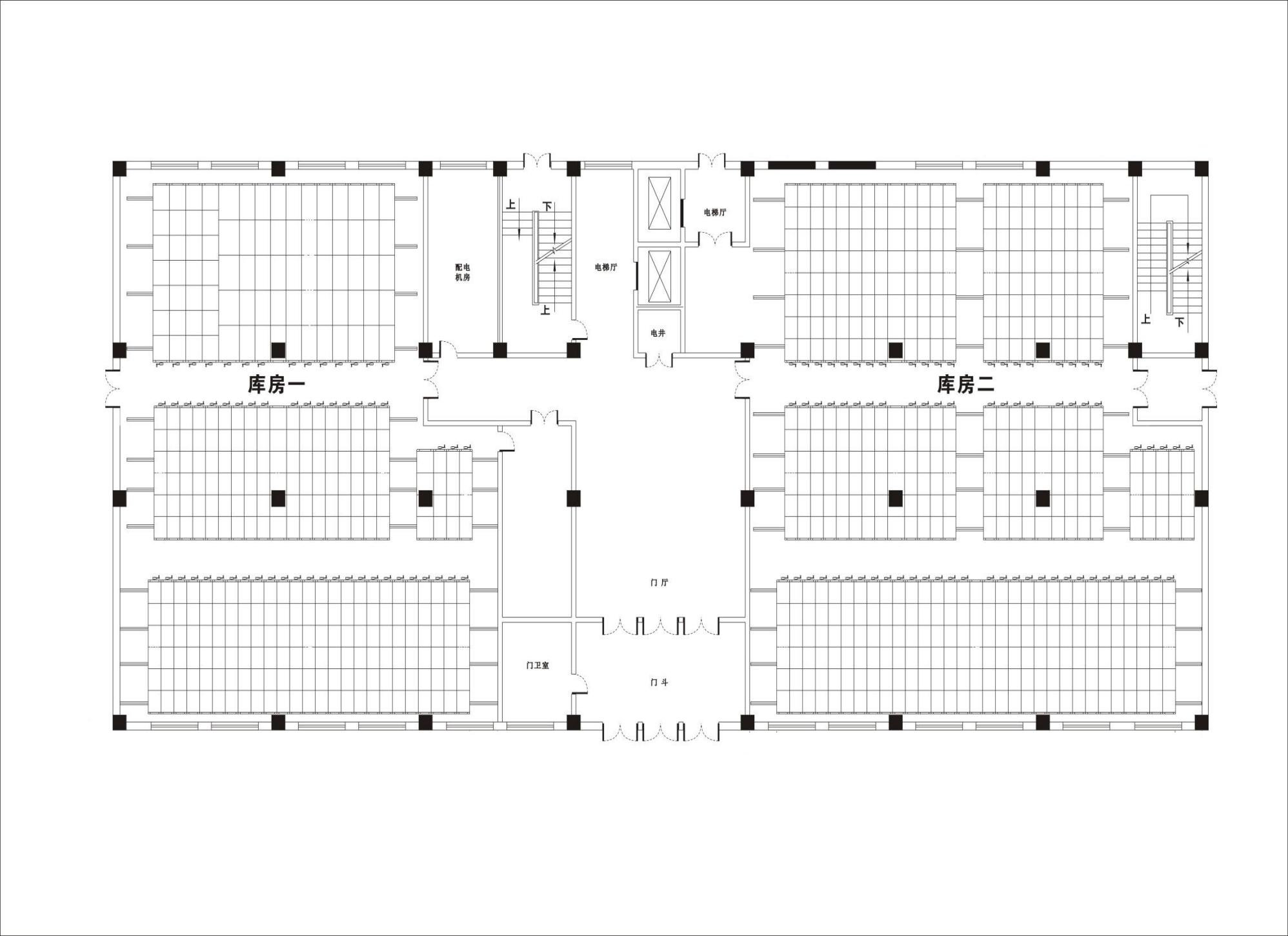 一、档案密集架及辅助设备采购清单技术参数及配置表（一）、全封闭密集架1、每节规格尺寸：940x580x2500mm，六层搁板2、数量：1275m³3、结构性能及特点：1）、密集架主要由轨道、轨道座、底盘、传动机构和架体（包括立板、搁板、分隔板、门框、门板及侧面板）等零（部）件组成。架顶设有防尘装置、根据需要安装，列与列之间装有20mm厚特种抗老化橡塑磁性密封条，门面列和移动列分别装有锁具和制动装置，每组密集架闭合后可用总锁锁住，形成一个封闭的整体，各列移开后可单独制动，确保人员安全，底部设有防鼠、防倾倒装置，因而整个架体具有良好的防尘、防鼠、防潮、防火、防盗和保密功能。2）、底盘采用分段焊接后整体组装式，连接牢固、运输、安装方便，底盘各段拼接后采用M10螺栓紧固。3）、导轨采用20x20mm实心方钢，（镀锌防锈工艺）置于3mm厚钢板折弯成形轨座上，（喷塑工艺）塞焊而成，分段连接，埋入式安装，膨胀螺栓紧固于凹槽地面，导轨上沿与装饰地平基本齐平。4）、压筋搁板每块搁板经双面三次折弯翻边成形，厚度为25mm，结构合理，使用方便，每块单面搁板均匀载重40kg。搁板正面需压4根圆弧加强筋，搁板两侧面需各压一条圆弧加强筋。(需带小样)示意图如下：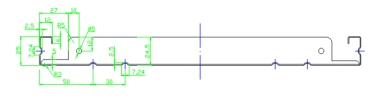 侧面板：侧护板采用δ=1.0mm优质冷轧钢板,GB710标准；护板采用凹凸式，两旁大圆角的整体设计。6）门板采用四次折弯成形，背面中间点焊加强筋右门上装有密集架专用豪华锁，组装后缝隙均匀，锁定紧密，开启灵活。7）主板：整体采用全封闭中空式立板，两面必须平整光滑，中间为中封板结构，具有防尘、防鼠、防潮、防火、防盗装置及保密功能。(需带小样)8）顶板与立板特殊设计，采用挂扣式工艺，安装便捷。通过M6螺栓紧固于立板上端既能加强架体的整体刚性又能起到防尘、防水的作用。9）档案密集架安装完毕后，应安全牢固，稳定性好，隔层高度可调，涂层均匀，不露底，不脱层，无虚焊，无毛次，焊点均匀。10）▲主动式顶部联合防地震装置：每列均装有主动式顶部联合防地震装置，当架体在闭合后，启动该装置使整个区域内的架体联合成一个整体，能有效的保护文物及重要物品，确保密集架在9度设防地震下是安全的。4、技术标准：1）每标准节组装后，外形尺寸的极限偏差为±2mm，立板与导轨的垂直度不大于2mm。侧面板和中腰带的对缝处的间隙不大于2mm，门缝间隙均匀并在1～2mm之间。2）传动机构应转动灵活、平稳、不得有失灵现象。3）导轨安装平行度偏差不大于1mm/m，全长不大于2mm，导轨对接处高低差不大于0.3mm。4）底梁必须平直，直线度不大于0.5mm/m，全长不大于2mm。5）架体安装垂直度偏差小于2mm，达到横平竖直。6）各零件、组合件表面光滑、平整，不得有尖角、突起。7）所有焊接件焊接牢固，焊痕打磨光滑平整。8）喷塑表面色泽一致，塑面均匀光滑，无划伤。9）产品各零件、组合件之间应能具有互换性。10）搁板上均匀载重400N，放置24h最大挠度3mm，卸载后2h搁板不得有裂缝，残余变形量不大于0.3mm。11）每标准节在全负载的情况下，各结构件和架体没有明显变形，架体不应产生倾斜现象。12）在全负载的情况下，各列密集架应运动自如，不得有阻滞现象，单列密集架运行，手柄摇力不大于12N。5、表面处理工艺：产品的全部钣金件均经过严格的酸洗、除锈、磷化等十道工序处理。表面喷涂粉末材料采用具有环保性质的阿克苏诺贝尔长诚涂料有限公司生产的高强度树脂粉末。其相关技术性能完全符合GB-T13667.16.3档案管理要求。喷涂无死角。经此表面处理的零件耐环境腐蚀性强、涂层牢固、美观大方。表面处理工艺过程如下：预处理→60℃－80℃热脱脂→冷水清洗→除锈→冷水清洗→中和→冷水清洗→表调→60℃－70℃热磷化→冷水清洗→65℃-80℃热钝化→静电喷粉→180℃固化。漆膜附着力达到GB1720中的二级指标。塑膜厚度为60—70μm，塑层防锈能力20年以上。6、全封闭型密集架架体部分材料规格、技术参数、标准及性能一览表备注：需按技术要求提供小样（不提供小样或小样不符合技术要求，则样品不得分）；送样要求：需提供成品样品一套（要求送样并安装调试并正常运行）五节型三列，六层隔板；每列尺寸：长5000mm X宽580mm（包含密封条）X高2500mm（送样不全或不符合规格尺寸要求的则样品不得分）。（二）、1号底图密集柜1、每节规格尺寸：1000x740x2500mm，每组20格抽屉，采用S型折弯任意定位扣手，抽屉面板配标签框。2、数量：560抽3、结构性能及特点1）密集架主要由导轨、底盘、传动机构和架体（包括立柱、抽屉、顶板、门板及侧护板）等零（部）件组成。架顶设有防尘装置，列与列之间装有20mm厚特种抗老化橡塑磁性密集架专用密封条，形成两列间的全封闭，门面列和中间移动列分别装有锁具和制动装置，每组密集架闭合后可用总锁锁住，形成一个封闭的整体，各列移开后可单独制动，确保人员安全，底部设有防鼠、防倾倒装置，因而整个架体具有良好的防尘、防鼠、防潮和防盗功能。2）传动机构主要由精铸滚轮、传动轴、连接管、调心轴承、精密滚子密集架专用链条，机械式自脱超越离合摇手体、多级速比1：6精制链轮等零（部）件组成。为了驱动轻便、平稳，采用中轴带动两根边轴传动方式，手柄摇动轻便、灵活、耐用、美观、无噪声，手柄可折叠，避免了通行障碍。3）底盘采用分段焊接后整体组装式，连接牢固、运输、安装方便，底盘各段连接采用M10螺栓紧固。滚轮横梁采用四折成形，确保在外力作用下无任何变形情况发生。底梁下部装有防倒支架以防架体倾倒。底盘两端封头横梁与纵梁牢固焊接，在直角处上、下两平面均焊上三角形加强板，有效保证了底盘架体不扭曲、错位和变形等。4）导轨采用20x20mm实心方钢，（镀锌防锈工艺）置于3mm厚钢板折弯成形轨座上，（喷塑工艺）塞焊而成，分段连接，埋入式安装，膨胀螺栓紧固于凹槽地面，导轨上沿与装饰地平基本齐平。5）立柱采用双柱式，挂板孔距50mm-60mm范围，数控流水线设备冲孔，一次成型，孔距准确度高，立架采用保护焊接，正面立柱凹凸型，坚固合理，美观大方，永不变形。6）抽屉采用1.0mm优质冷扎钢板冲压成型配优质三节滑轨，抽拉灵活轻便无噪音。抽屉采用S型折弯任意定位扣手，抽屉面板配标签框。7）侧护板采用δ=1.0mm优质冷轧钢板,GB710标准；护板采用凹凸式，两旁大圆角的整体设计。8）主动式顶部联合防地震装置：每列均装有主动式顶部联合防地震装置，当架体在闭合后，启动该装置使整个区域内的架体联合成一个整体，能有效的保护文物及重要物品，确保密集架在9度设防地震下是安全的。9）顶板与立柱特殊设计，采用挂扣式工艺，安装便捷。通过M6螺栓紧固于立柱上端既能加强架体的整体刚性又能起到防尘、防水的作用。10）档案密集架安装完毕后，应安全牢固，稳定性好，涂层均匀，不露底，不脱层，无虚焊，无毛次，焊点均匀。4、技术标准 1）每标准节组装后，外形尺寸的极限偏差为±2mm，立柱与导轨的垂直度不大于2mm。侧护板和中腰带的对缝处的间隙不大于2mm，门缝间隙均匀并在1～2mm之间。2）传动机构应转动灵活、平稳、不得有失灵现象。3）导轨安装平行度偏差不大于1mm/m，全长不大于2mm，导轨对接处高低差不大于0.3mm。4）底梁必须平直，直线度不大于0.5mm/m，全长不大于2mm。5）架体安装垂直度偏差小于2mm，达到横平竖直。6）各零件、组合件表面光滑、平整，不得有尖角、突起。7）所有焊接件焊接牢固，焊痕打磨光滑平整。8）喷塑表面色泽一致，塑面均匀光滑，无划伤。9）产品各零件、组合件之间应能具有互换性。10）每标准节在全负载的情况下，各结构件和架体没有明显变形，架体不应产生倾斜现象。11）在全负载的情况下，各列密集架应运动自如，不得有阻滞现象，单列密集架运行，手柄摇力不大于20N。5、工艺特点1）投标企业应该制定严格的产品企业标准，并有完善的质量检验制度和控制手段。要有高精度的剪板机、折弯机、各种机械加工设备及全自动高压静电喷塑设备，工艺装备齐全。2）所有钣金件、机加工件加工后均打磨毛刺，无裂痕及伤痕。3）所有焊接件均焊接牢固，外表光滑平整。4）每标准节组装后，质量符合技术标准要求。5）产品的全部钣金件均经过严格的酸洗、除锈、磷化等十道工序处理，选用进口大型流水线自动前处理喷涂设备。表面喷涂粉末材料采用具有环保性质的高强度树脂粉末。其相关技术性能完全符合GB-T13667.16.3档案管理要求。喷涂无死角。经此表面处理的零件耐环境腐蚀性强、涂层牢固、美观大方。表面处理工艺过程如下：预处理→60℃－80℃热脱脂→冷水清洗→除锈→冷水清洗→中和→冷水清洗→表调→60℃－70℃热磷化→冷水清洗→65℃-80℃热钝化→静电喷粉→180℃固化。漆膜附着力达到GB1720中的二级指标。塑膜厚度为60—70μm，塑层防锈能力20年以上。6）所有标准件及紧固件均经氧化或镀锌处理。6、密集架材料选用1）金属钢板：产品均选用冷轧钢板，部分部件厚度如下：立柱1.5mm，抽屉1.0mm，门面、侧护板、顶板1.0mm，轨道座、底盘3.0mm。2）传动机构：①传动轴：采用Φ20，45#冷拉实心圆钢，加工精度为3.2，经热处理调质，HB220-290。②链轮：采用链轮为12－48齿45#钢，经锻压精密加工成型，回火去除应力，加工车、滚齿、插键槽、去毛齿、齿部经高频淬火HRC60-62。③轴承：采用P204E级调心轴承。④链条：采用Φ8.5，节距12.7滚子密集架专用链条。⑤摇手体：采用自脱挂式摇手。⑥紧固件为45#、Q235－A钢标准化零件。⑦滚轮为HT20-40铸铁，经加工成型。⑧连接管：采用优质钢管，表面镀锌防腐处理。7、底图档案密集架架体部分材料规格、技术参数、标准及产地一览表(三)、0号底图密集柜1、每节规格尺寸：1400x940x2500mm，每组20格抽屉，采用S型折弯任意定位扣手，抽屉面板配标签框。2、数量：100抽3、结构性能及特点1）密集架主要由导轨、底盘、传动机构和架体（包括立柱、抽屉、顶板、门板及侧护板）等零（部）件组成。架顶设有防尘装置，列与列之间装有20mm厚特种抗老化橡塑磁性密集架专用密封条，形成两列间的全封闭，门面列和中间移动列分别装有锁具和制动装置，每组密集架闭合后可用总锁锁住，形成一个封闭的整体，各列移开后可单独制动，确保人员安全，底部设有防鼠、防倾倒装置，因而整个架体具有良好的防尘、防鼠、防潮和防盗功能。2）传动机构主要由精铸滚轮、传动轴、连接管、调心轴承、精密滚子密集架专用链条，机械式自脱超越离合摇手体、多级速比1：6精制链轮等零（部）件组成。为了驱动轻便、平稳，采用中轴带动两根边轴传动方式，手柄摇动轻便、灵活、耐用、美观、无噪声，手柄可折叠，避免了通行障碍。3）底盘采用分段焊接后整体组装式，连接牢固、运输、安装方便，底盘各段连接采用M10螺栓紧固。滚轮横梁采用四折成形，确保在外力作用下无任何变形情况发生。底梁下部装有防倒支架以防架体倾倒。底盘两端封头横梁与纵梁牢固焊接，在直角处上、下两平面均焊上三角形加强板，有效保证了底盘架体不扭曲、错位和变形等。4）导轨采用20x20mm实心方钢，（镀锌防锈工艺）置于3mm厚钢板折弯成形轨座上，（喷塑工艺）塞焊而成，分段连接，埋入式安装，膨胀螺栓紧固于凹槽地面，导轨上沿与装饰地平基本齐平。5）立柱采用双柱式，挂板孔距50mm-60mm范围，数控流水线设备冲孔，一次成型，孔距准确度高，立架采用保护焊接，正面立柱凹凸型，坚固合理，美观大方，永不变形。6）抽屉采用1.0mm优质冷扎钢板冲压成型配优质三节滑轨，抽拉灵活轻便无噪音。抽屉采用S型折弯任意定位扣手，抽屉面板配标签框。7）侧护板采用δ=1.0mm优质冷轧钢板,GB710标准；护板采用凹凸式，两旁大圆角的整体设计。8）、主动式顶部联合防地震装置：每列均装有主动式顶部联合防地震装置，当架体在闭合后，启动该装置使整个区域内的架体联合成一个整体，能有效的保护文物及重要物品，确保密集架在9度设防地震下是安全的。9）顶板与立柱特殊设计，采用挂扣式工艺，安装便捷。通过M6螺栓紧固于立柱上端既能加强架体的整体刚性又能起到防尘、防水的作用。10）档案密集架安装完毕后，应安全牢固，稳定性好，涂层均匀，不露底，不脱层，无虚焊，无毛次，焊点均匀。4、技术标准 1）每标准节组装后，外形尺寸的极限偏差为±2mm，立柱与导轨的垂直度不大于2mm。侧护板和中腰带的对缝处的间隙不大于2mm，门缝间隙均匀并在1～2mm之间。2）传动机构应转动灵活、平稳、不得有失灵现象。3）导轨安装平行度偏差不大于1mm/m，全长不大于2mm，导轨对接处高低差不大于0.3mm。4）底梁必须平直，直线度不大于0.5mm/m，全长不大于2mm。5）架体安装垂直度偏差小于2mm，达到横平竖直。6）各零件、组合件表面光滑、平整，不得有尖角、突起。7）所有焊接件焊接牢固，焊痕打磨光滑平整。8）喷塑表面色泽一致，塑面均匀光滑，无划伤。9）产品各零件、组合件之间应能具有互换性。10）每标准节在全负载的情况下，各结构件和架体没有明显变形，架体不应产生倾斜现象。11）在全负载的情况下，各列密集架应运动自如，不得有阻滞现象，单列密集架运行，手柄摇力不大于20N。5、工艺特点1）投标企业应该制定严格的产品企业标准，并有完善的质量检验制度和控制手段。要有高精度的剪板机、折弯机、各种机械加工设备及全自动高压静电喷塑设备，工艺装备齐全。2）所有钣金件、机加工件加工后均打磨毛刺，无裂痕及伤痕。3）所有焊接件均焊接牢固，外表光滑平整。4）每标准节组装后，质量符合技术标准要求。5）产品的全部钣金件均经过严格的酸洗、除锈、磷化等十道工序处理，选用进口大型流水线自动前处理喷涂设备。表面喷涂粉末材料采用具有环保性质的高强度树脂粉末。其相关技术性能完全符合GB-T13667.16.3档案管理要求。喷涂无死角。经此表面处理的零件耐环境腐蚀性强、涂层牢固、美观大方。表面处理工艺过程如下：预处理→60℃－80℃热脱脂→冷水清洗→除锈→冷水清洗→中和→冷水清洗→表调→60℃－70℃热磷化→冷水清洗→65℃-80℃热钝化→静电喷粉→180℃固化。漆膜附着力达到GB1720中的二级指标。塑膜厚度为60—70μm，塑层防锈能力20年以上。6）所有标准件及紧固件均经氧化或镀锌处理。6、密集架材料选用1）金属钢板：产品均选用冷轧钢板，部分部件厚度如下：立柱1.5mm，抽屉1.0mm，门面、侧护板、顶板1.0mm，轨道座、底盘3.0mm。2）传动机构：①传动轴：采用Φ20，45#冷拉实心圆钢，加工精度为3.2，经热处理调质，HB220-290。②链轮：采用链轮为12－48齿45#钢，经锻压精密加工成型，回火去除应力，加工车、滚齿、插键槽、去毛齿、齿部经高频淬火HRC60-62。③轴承：采用P204E级调心轴承。④链条：采用Φ8.5，节距12.7滚子密集架专用链条。⑤摇手体：采用自脱挂式摇手。⑥紧固件为45#、Q235－A钢标准化零件。⑦滚轮为HT20-40铸铁，经加工成型。⑧连接管：采用优质钢管，表面镀锌防腐处理。7、底图档案密集架架体部分材料规格、技术参数、标准及产地一览表(四)、防磁柜密集架1、每节规格尺寸：1400X700X2500mm，每组上面配两层搁板，下面摆放两个防磁柜，防磁柜规格尺寸：600x507x1500mm.2、数量：100个3、结构性能及特点1）密集架主要由导轨、底盘、传动机构和架体（包括立柱、防磁柜、顶板、门板及侧护板）等零（部）件组成。架顶设有防尘装置，列与列之间装有20mm厚特种抗老化橡塑磁性密集架专用密封条，形成两列间的全封闭，门面列和中间移动列分别装有锁具和制动装置，每组密集架闭合后可用总锁锁住，形成一个封闭的整体，各列移开后可单独制动，确保人员安全，底部设有防鼠、防倾倒装置，因而整个架体具有良好的防尘、防鼠、防潮和防盗功能。2）传动机构主要由精铸滚轮、传动轴、连接管、调心轴承、精密滚子密集架专用链条，机械式自脱超越离合摇手体、多级速比1：6精制链轮等零（部）件组成。为了驱动轻便、平稳，采用中轴带动两根边轴传动方式，手柄摇动轻便、灵活、耐用、美观、无噪声，手柄可折叠，避免了通行障碍。3）底盘采用分段焊接后整体组装式，连接牢固、运输、安装方便，底盘各段连接采用M10螺栓紧固。滚轮横梁采用四折成形，确保在外力作用下无任何变形情况发生。底梁下部装有防倒支架以防架体倾倒。底盘两端封头横梁与纵梁牢固焊接，在直角处上、下两平面均焊上三角形加强板，有效保证了底盘架体不扭曲、错位和变形等。4）导轨采用20x20mm实心方钢，（镀锌防锈工艺）置于3mm厚钢板折弯成形轨座上，（喷塑工艺）塞焊而成，分段连接，埋入式安装，膨胀螺栓紧固于凹槽地面，导轨上沿与装饰地平基本齐平。5）立柱采用双柱式，挂板孔距50mm-60mm范围，数控流水线设备冲孔，一次成型，孔距准确度高，立架采用保护焊接，正面立柱凹凸型，坚固合理，美观大方，永不变形。6）防磁柜外框采用1.2mm优质冷扎钢板，抽屉采用1.0mm优质冷轧钢板配优质三节滑轨，抽拉灵活轻便无噪音。7）侧护板采用δ=1.0mm优质冷轧钢板,GB710标准；护板采用凹凸式，两旁大圆角的整体设计。8）、主动式顶部联合防地震装置：每列均装有主动式顶部联合防地震装置，当架体在闭合后，启动该装置使整个区域内的架体联合成一个整体，能有效的保护文物及重要物品，确保密集架在9度设防地震下是安全的。9）顶板与立柱特殊设计，采用挂扣式工艺，安装便捷。通过M6螺栓紧固于立柱上端既能加强架体的整体刚性又能起到防尘、防水的作用。10）档案密集架安装完毕后，应安全牢固，稳定性好，涂层均匀，不露底，不脱层，无虚焊，无毛次，焊点均匀。4、技术标准 1）每标准节组装后，外形尺寸的极限偏差为±2mm，立柱与导轨的垂直度不大于2mm。侧护板和中腰带的对缝处的间隙不大于2mm，门缝间隙均匀并在1～2mm之间。2）传动机构应转动灵活、平稳、不得有失灵现象。3）导轨安装平行度偏差不大于1mm/m，全长不大于2mm，导轨对接处高低差不大于0.3mm。4）底梁必须平直，直线度不大于0.5mm/m，全长不大于2mm。5）架体安装垂直度偏差小于2mm，达到横平竖直。6）各零件、组合件表面光滑、平整，不得有尖角、突起。7）所有焊接件焊接牢固，焊痕打磨光滑平整。8）喷塑表面色泽一致，塑面均匀光滑，无划伤。9）产品各零件、组合件之间应能具有互换性。10）每标准节在全负载的情况下，各结构件和架体没有明显变形，架体不应产生倾斜现象。11）在全负载的情况下，各列密集架应运动自如，不得有阻滞现象，单列密集架运行，手柄摇力不大于20N。5、工艺特点1）投标企业应该制定严格的产品企业标准，并有完善的质量检验制度和控制手段。要有高精度的剪板机、折弯机、各种机械加工设备及全自动高压静电喷塑设备，工艺装备齐全。2）所有钣金件、机加工件加工后均打磨毛刺，无裂痕及伤痕。3）所有焊接件均焊接牢固，外表光滑平整。4）每标准节组装后，质量符合技术标准要求。5）产品的全部钣金件均经过严格的酸洗、除锈、磷化等十道工序处理，选用进口大型流水线自动前处理喷涂设备。表面喷涂粉末材料采用具有环保性质的高强度树脂粉末。其相关技术性能完全符合GB-T13667.16.3档案管理要求。喷涂无死角。经此表面处理的零件耐环境腐蚀性强、涂层牢固、美观大方。表面处理工艺过程如下：预处理→60℃－80℃热脱脂→冷水清洗→除锈→冷水清洗→中和→冷水清洗→表调→60℃－70℃热磷化→冷水清洗→65℃-80℃热钝化→静电喷粉→180℃固化。漆膜附着力达到GB1720中的二级指标。塑膜厚度为60—70μm，塑层防锈能力20年以上。6）所有标准件及紧固件均经氧化或镀锌处理。6、密集架材料选用1）金属钢板：产品均选用冷轧钢板，部分部件厚度如下：立柱1.5mm，抽屉1.0mm，门面、侧护板、顶板1.0mm，轨道座、底盘3.0mm。2）传动机构：①传动轴：采用Φ20，45#冷拉实心圆钢，加工精度为3.2，经热处理调质，HB220-290。②链轮：采用链轮为12－48齿45#钢，经锻压精密加工成型，回火去除应力，加工车、滚齿、插键槽、去毛齿、齿部经高频淬火HRC60-62。③轴承：采用P204E级调心轴承。④链条：采用Φ8.5，节距12.7滚子密集架专用链条。⑤摇手体：采用自脱挂式摇手。⑥紧固件为45#、Q235－A钢标准化零件。⑦滚轮为HT20-40铸铁，经加工成型。⑧连接管：采用优质钢管，表面镀锌防腐处理。7、底图档案密集架架体部分材料规格、技术参数、标准及产地一览表（五）、库房环境管理系统1、数量：一套2、档案馆建筑设计规范关于库房环境监控的基本要求环境管理系统技术要求1）功能要求：采用现代化计算机实现库房环境智能化、自动化、无人值守化管理具有重要的意义。系统将库房管理由传统人工记录，人工手工操作设备阶段提升到计算机自动化、集成化管理阶段。可有效克服传统人工管理方式工作繁复而工作量大，且很难做到科学、精确管理的弊端，实现科学管理、自动化调控，提升单位管理水平，节约人力。该系统综合采用了国内最新物联网通讯技术、现代触控技术、国际标准的通讯技术，将智能控制技术引入智能型库房建设领域。主要是实现对库房内温湿度环境的自动化检测记录、库房设备的自动管理控制功能。根据库房分布情况及管理需求，将库房划分为若干个分控区域，分区智能控制器对本（库房）区域内的空调、恒湿机、通风设备、净化消毒设备实现自动化控制功能。系统结构图如下：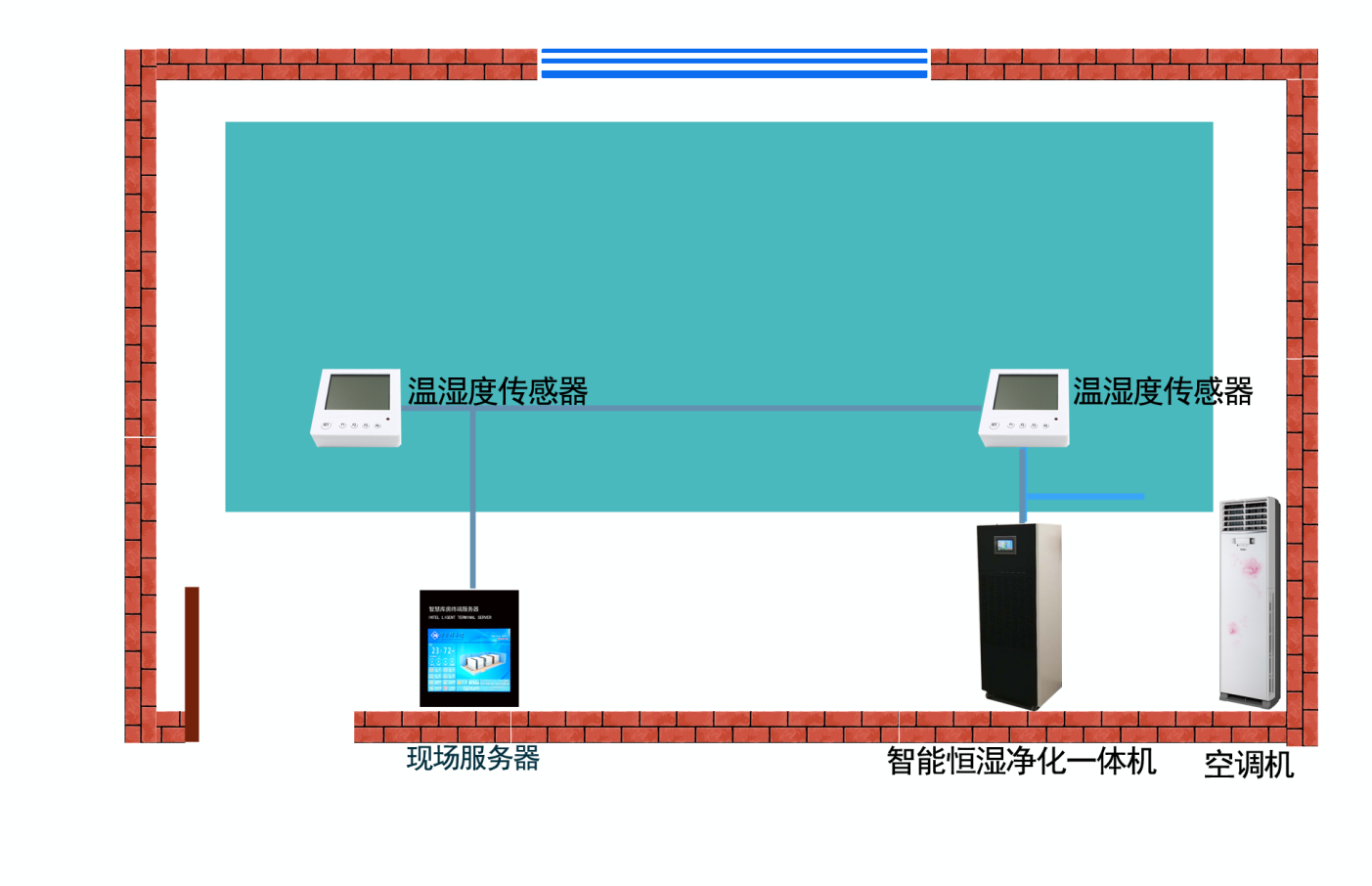 2）现场服务器配置主要功能：现场服务器支持TCP/IP上位机通讯功能，同时支持脱机智能控制功能。管理人员可通过现场触控方式，修改控制参数，手动或自动实现库房设备管理，现场服务器可提供智能语音提醒功能，可显示公告信息欢迎词等，满足智能化库房控制功能。该产品可提供国家版权局出具的库房终端服务器嵌入式软件著作权登记证书。安装方式：触控终端采用壁挂安装，安装于库房入口内侧墙壁约1.5米位置。未装修库房可预留220V电源插座及TCP网络接口。通讯方式：采用TCP/IP、RS485通讯方式；    触摸控制：采用15寸工业LED液晶屏，分辨率800X600，16位真彩色显示（65K色）,亮度 : 250nit ，LVDS液晶屏接口， 原装4线电阻触摸屏；嵌入式金属外壳，嵌入式机柜卡扣安装；DC12V，工作温度：-20/+70℃，双串口通讯;    功率功耗 : 600mA@5V;FLASH存储容量：512MBit，板载TF卡可支持128M-32G，板载RTC时钟，板载蜂鸣器; 采用FPGA+ARM高速处理图片与文字。    主要功能：支持TCP/IP通讯，RS485采集空气质量、温湿度、设备工作状态支持参数设定、数据查询；支持撤布防管理，红外、烟雾、漏水等报警管理。    语音提醒：采用感应式、触摸式自动语音提醒功能，可播报库房环境温湿度、空气质量等情况；    公告信息：可支持编辑公告、欢迎词等功能；    电子地图：可支持电子地图导入管理；3）温湿度传感器配置：主要功能：用于采集库房环境温湿度状态，作为智能化控制参考标准。布置原则：综合考虑测量库房面积、设备布局、空间特点、门窗状况等影响因素按照约20-30平米一个监测点的原则配置温湿度传感器，并根据库房及传感器情况分配控制区域，合理配置分区控制器。传感器采用吸顶或壁挂安装，均与分布，采用4线制通讯，一总线通讯技术。注意避开库房内设备风口、热源等位置。具有权威第三方检测机构出具的温湿度传感器校准证书。功能特点：标准协议，可以组成485网络通讯，产品防护性能好，可承受4.3KV雷击；    测量范围：温度：-20～80℃（也可按用户要求定制）  湿度：0～100%    测量精度：温度：±0.5℃  湿度：3%RH    电源供电：DC 12V    电源功耗：≤1W    工作环境：-20～55℃重量体积：200g，107*128*43mm4）吸顶式智能恒湿机技术要求：主要功能：采用多台吸顶式恒湿一体机，组网联动控制，实现库房恒湿控制需求。采用吸顶式恒湿机可节约现场空间。可提供国家空气质量监督检验中心出具的质量检验报告，产品对于空气净化效果合格，主要针对甲醛、苯、TVOC、二氧化碳等。设备选型：根据库房面积选配各类恒湿净化一体机设备。线路预留：恒湿设备主要采用无线控制模块，用户只要预留供电线路，预留给排水管道即可。整机控制：该机采用8寸液晶触摸屏加智能控制器， 采用RS485通讯接口实现远程控制。给水排水：采用PPR管道(直径25)直接给水，并敷设直排水管道将冷凝水拍出，减少日常人力维护。 综合布线：一般情况下，采用有线或无线方式进行控制。原则上尽量减少恒湿机墙面明线布线，保持整体美观度。湿膜加湿：采用进口湿膜，对水质无特殊要求，无“白粉”污染;自带水箱，可手工加水也可通过给水管自动给水。本机的前置湿膜结构设计，使得结构更加合理，不必担心风口发生水汽凝结。冷冻除湿：采用冷冻除湿技术，往复式压缩机，高效、静音、省电，并具有自动除霜功能，适应低温环境，自带大容量水箱，可手工排水或通过排水管直排水，节省人工成本。   净化空气：采用多重过滤＋负离子净化模式，对库房空气霉菌、异味、粉尘等进行净化消毒作用。    产品认证：具有国家环保产品质量监督检验中心出具的质量检验报告书，空气净化效果明显。TVOC净化率85以上，甲醛净化率90以上，苯净化率75以上，微生物净化率95以上。     技术特点：采用微电脑控制技术、软、硬件冗余和容错设计，全中文液晶触摸屏控制系统，功能模块化设计。具备远程监控功能，采用8寸工业液晶触摸屏控制系统，带有RS485通讯接口，标准协议(或定制TCP/IP通讯模式)，标配传感精确的温湿度传感器、压差传感器及漏水报警控制，全新的顶部出风设计使设备结构更为合理。    该机具有手工/自动工作模式，可独立用于库房湿度控制，也可通过专用智能控制系统实现多机、多库房、搭配各类空调系统的集中联动智能控制。本公司一体机可搭配无线数传通讯模块，可与本公司成熟的温湿度控制系统高度兼容，组网形成温湿度控制系统，省去额外开发成本，方便用户组网使用。  加湿功能：采用进口湿膜，对水质无特殊要求，无“白粉”污染;自带水箱，可手工加水也可通过给水管自动给水。本机的前置湿膜结构设计，使得结构更加合理，不必担心风口发生水汽凝结。  除湿功能：采用冷冻除湿技术，往复式压缩机，高效、静音、省电，并具有自动除霜功能，适应低温环境，自带大容量水箱，可手工排水或通过排水管直排水，节省人工成本。  净化功能：采用多重过滤＋负离子净化模式，对库房空气霉菌、异味、粉尘等进行净化消毒作用。  风口设计：用上出风设计，使得空气循环更加符合档案库环境，避免局部温差、湿差过大。   技术参数：5）空调设备的技术要求主要功能：用于库房温度控制功能，加装联动控制模块，成为恒温恒湿控制系统的一部分。工作原理：根据用户库房分布情况，选择需要配置哪种空调设备。本系统可对各类柜机、壁挂空调、各类中央空调实现智能控制功能。我公司控制特点：采用红外遥控方式，不对空调本身做机械改装，不改变设备现有状态。通讯方式：采用TCP/IP、RS485通讯方式；    设备电源 :DC12V供电 ;    主要功能：现场学习型红外遥控方式，控制各类分体空调、中央空调等。4、环境管理系统数量配置表：1）中央控制系统2）软件平台系统3）恒温恒湿控制系统（六）、管网式七氟丙烷灭火系统1、数量：1套2、技术要求1）设计内容根据要求对七氟丙烷气体自动灭火系统设计(采用全淹没灭火方式)和火灾自动报警系统设计。2)设计条件1.相关建筑平面图及保护区的有关参数（近似值）；2.防护区为独立封闭空间。3)设计依据1.GB50016-2014《建筑设计防火规范》；2.GB50370-2005《气体灭火系统设计规范》；   3.GB50263-2007《气体灭火系统施工及验收规范》；4.GB50116-2013《火灾自动报警系统设计规范》；5.GB50166-2007《火灾自动报警系统施工及验收规范》;6.《即洁净药剂灭火系统标准》美国防火学会NFPA2001标准 ；7.GB50235-97《工业金属管道工程施工及验收规范》；8.天津兆龙软件开发有限公司专业计算软件；4)设计说明   （1）、计算依据     1)、根据《气体灭火系统设计规范》(GB50370-2005)计算:  W=K×V×C/S(100-C)                      式中：W—灭火剂设计用量（kg）；         V—防护区净容积（m³）；         S—灭火剂过热蒸汽在101KPa大气压和防护区最低环境温度下的比容（m³/kg）；         K—海拔高度修正系数，按《气体灭火系统设计规范》附录B表规定取值；         C—灭火设计密度（%）；   2)、灭火剂过热蒸汽在101KPa大气压和防护区最低环境温度下的质量体积,应按下式计算：      S=0.1269+0.000513×T   式中：T—防护区最低环境温度（℃）   （2）、灭火系统   1）、灭火设计浓度：根据《气体灭火系统设计规范》， 本工程设计灭火浓度为9%。    2）、喷放时间：根据《气体灭火系统设计规范》第3.3.7条规定：本工程设计喷放时间不大于10S。   3）、浸渍时间:，本工程不小于10min。   4）、本设计均采用管网式七氟丙烷灭火装置相关参数进行设计,详见设计参数表、主材配置表。5)控制方式灭火系统的控制方式为自动、手动、机械应急手动控制三种控制方式。（1）.自动控制：正常状态下，火灾报警主机控制状态选择在"自动"位置，灭火系统处于自动控制状态。当保护区发生火情，火灾探测器发出火警信号，火灾报警控制器(或气体灭火控制器)即发出声、光报警信号，同时发出联动命令（关闭空调、风机、防火卷帘等通风设备），经过0-30S延时（此时防护区内人员必须讯速撤离），由报警主机输出DC24V∕1.5A灭火电源信号驱动启动瓶电磁启动器，释放出的控制气体打开对应保护区的选择阀，继而打开灭火剂储瓶上的容器阀，释放七氟丙烷实施灭火。（2）.手动控制：在防护区有人工作或值班时，控制方式选择"手动"位置，灭火系统处于手动控制状态。若某保护区发生火情，按下火灾报警灭火控制器(或气体灭火控制器)面板上的"启动"按钮，即可按"自动"程序启动灭火装置，实施灭火。也可在确认人员已经全部撤离的情况下,按下该区门口设置的"紧急启动"按钮，即可立即按“自动”程序启动，释放七氟丙烷实施灭火。（3）.机械应急手动控制：当某保护区发生火情，而自动、手动两种控制方式均因故不能启动时，应通知有关人员撤离现场，关闭联动设备。然后，在设备间拔掉对应防护区启动瓶组上的保险环，用手压下手柄（必须确定启动瓶内有符合要求的压力），即可释放启动气体驱动的选择阀、容器阀开启，实施灭火。当发生火灾报警，在延时时间内发现不需要启动灭火系统进行灭火的情况下，可按下气体灭火控制器或防护区门外的"紧急停止"按钮，即可终止灭火程序。喷放七氟丙烷灭火剂后应保持必需的灭火浸渍时间方可给保护区通风换气，保护区喷施灭火剂时和未彻底通风前，人员不得进入，必须要进入时应戴防毒面具。（4）.灭火后清理:A、灭火后应有足够浸渍时间，应警惕火灾后会复燃；B、当火灾熄灭后，被保护区间要彻底地通风直到室内含氧量达到正常值为止; C、灭火后应重新充装灭火剂，将系统恢复，并使其处于备用状态。6)保护要求（1）、防护区必须为封闭独立区域,钢瓶间设在各个防护区域外，并且有直接通疏散走道的出口，设有可关闭的甲级防火门和应急照明灯，并宜设消防专用电话。且钢瓶间承重要求不小于1000kg/㎡。（2）、在防护区外设置声光报警、释放信号标志、紧急启停按钮。（3）、在储存容器或容器阀上，应设安全泄压装置和压力表。组合分配系统的集流管应设安全泄压装置。（4）、为保证人员的安全撤离，在释放灭火剂前，应产生火灾报警信号，火灾报警至释放灭火剂的延时时间为30s。（5）为保证灭火的可靠性，在灭火系统释放灭火剂之前，应保证必要的联动操作，即报警系统在发出灭火指令前，应先发出联动命令，切断电源、关闭或停止一切影响灭火效果的设备。（6）、灭火系统的使用环境温度0℃-50℃。（7）、防护区围护结构及门窗的耐火极限均不能低于0.5h,吊顶的耐火极限不宜低于0.25h。（8）、防护区围护结构承受内压的允许压强，不宜低于1200Pa。（9）、根据《气体灭火设计规范》，设有七氟丙烷灭火系统的建筑物，防护区应配置泄压装置,泄压口应设在外墙上，应位于防护区净高2/3以上,泄压口宜具有泄放多余压力后自动关闭以及防止火灾蔓延的性能。（10）、喷放灭火剂前，防护区内除泄压口外的开口应能自行关闭。7)灭火系统安装及调试（1）、管道的安装:《气体灭火系统施工及验收规范》GB50263-2007，同时参照了美国国家防火协会的NFPA2001标准;（2）、输送七氟丙烷的管道均采用高压镀锌无缝钢管，其质量应符合现行国家标准GB8163《输送流体用无缝钢管》的规定，并内外镀锌。管道的连接，当公称直径小于或等于80mm时，宜采用螺纹连接，大于80mm时，宜采用法兰连接，焊接后必须对焊接损坏的镀锌层作防腐处理。（3）、管道末端喷嘴处应采用支架固定，支架与喷嘴间的管道长度不应大于500mm。（4）、公称直径大于50mm的主干管道，垂直方向和水平方向至少应各安装一个防晃支架，当穿过建筑物楼层时，每层应设一个防晃支架。当水平方向改变时，应设防晃支架。（5）、道穿过墙壁、楼板处应安装套管。穿墙套管的长度应和墙厚相等，穿过楼板的套管长度应高出地板50mm。管道与套管间的空隙采用柔性不燃烧材料填塞密实。当管道穿越建筑物时，应设置柔性管段。（6）、送启动气体管道，宜采用铜管，管道布置应横平竖直，其平行管道或交叉管道之间的间距保持一致。管道采用支架（或管夹）固定，其间距不大于0.6m，转弯处应增设一个管夹。（7）送启动气体管道安装完毕后，应进行气压严密性试验。试验时应注意：采取防止灭火剂和驱动气体误喷射的可靠措施；试验介质采用氮气或空气，试验压力不低于启动瓶组的储存压力；压力升至试验压力后，观察5min内试验管道压力无变化。（8）、备安装后，对所有的管道进行气密性试验。气密性试验压力应取水压强度试验压力的2/3;进行气密性试验时，应以不大于0.5Mpa/s的升压速率缓慢升压至试验压力，关断试验气源3min内压力降不超过试验压力的10%为合格。经气压强度试验合格且在试验后未拆卸过的管道可不进行气密性试验。气压强度试验和气密性试验必须采取有效的安全措施。加压介质可采用空气或氮气。气动管道试验时应采取防止误喷射的措施。8)报警安装说明：1.声光报警器和放气指示灯安装在门的上方（门上方无空间的放在门的侧边）。2.气体灭火控制器和紧急启停按钮安装高度距地为1500mm。3.感烟探测器和感温探测器在房屋顶均匀安装，距端墙≥500mm，不应有遮挡物。4.电气信号线路均采用NH-BV-1.5耐火电线，电气控制线路采用NH-BV-1.5耐火电线。9)技术参数：灭火形式：全淹没                    灭火剂贮存容器容积：120L、150L、180L灭火剂瓶组充装压力： (20℃) 4.2MPa   最大工作压力：(50℃) 5.3Mpa最小工作压力：(0℃)  3.6Mpa灭火剂最大充装密度：≤950kg/m3  灭火剂喷放时间：≤10s驱动气体瓶组充装氮气压力：6.0MPa  驱动气体瓶组容积：4L、7L、10L、15L、40L启动方式：电启动（DC24V） 启动气源：氮气（6.0MPa） 启动电磁驱动装置工作电压/电流：DC24V/1.5A  （点动式）使用环境温度：0～50℃使用电源：主电AC220V、50HZ，备电DC24V 选择阀安装高度： ≤1700mm3、管网式七氟丙烷灭火系统数量配置表：（七）、RFID+二维码智慧档案管理系统数量：1套技术要求：RFID+二维码智能档案管理系统，通过引入物联网的先进技术与理念，规划与构筑一张低功耗的物联传输的骨干网，规划与建设物联网的大数据、云计算及分析平台，以创新的模式实现物联网时代下的档案安全管控工作。通过RFID+二维码电子标签，实现档案实体的电子化标识。利用RFID+二维码技术的特性，实现档案从形成、归档和利用的全生命周期管理，确保档案安全。建设基于RFID+二维码技术的档案智能管理系统，在实际运行中的意见包括：1）档案创建时就粘贴一张RFID+二维码电子标签，实体电子化标识；2）档案归档自动提醒，确保档案在规定期限内移交档案管理机构归档；3）实现档案出入库的实时监测，避免档案利用时多拿、错拿等问题；4）实现档案从创建、归档、利用的全流程追溯、可视化管理；5）借助RFID+二维码智慧管理系统，实现档案快速盘点、定位与查找。通过RFID+二维码电子标签对实物档案进行唯一标识，实现档案的快速、批量盘点，精准查询与定位、安全监测等功能，提高档案管理的电子化、智能化水平。6）要求:完成RFID+二维码标签粘贴牢固，不易脱落。完成10万盒RFID电子标签，100万件文件二维码电子标签工作。3、RFID+二维码智慧档案管理系统数量配置表（八）、安全监控工程设备采购清单（九）、库房装修工程面积758.6m2装修内容：为最大化利用库房空间，部分隔墙需要拆除，窗户需要封堵，墙面需要粉刷，封闭水暖管道等工程。（十）、不锈钢手推车数量：6辆2、技术参数1）、基材：采用优质一级冷轧钢板，侧面δ=1.0mm钢板，平板δ=1.2mm钢板，钢板经过酸洗磷化处理，长期使用不生锈，静电粉喷，耐磨防锈，防静电，颜色持久。2）、扶手：圆钢管框架及手柄，扶手采用Φ25优质圆管，厚度为1.0mm3）、脚轮：底轮采用静音滑轮，3寸型号。4）、结构：此书车分别有扶手，侧板，层板，轮子组成，每部书车分二层层板，每层可放40kg；底下分别有2个直行轮和2个万向轮，使用起来轻便灵活，无摩擦声。（十一）、不锈钢登高梯数量：6辆2、技术参数1）、钢板δ=1.2mm加厚冷轧钢板，钢管壁厚1.2mm。2）、表面处理：高温磷化防腐处理，钢板表面均采用静电亚光喷塑。静音万向轮，带刹车，三踏步，塑胶防滑踏步，四轮万向轮，人站立后具有自动锁定功能。承重100kg。二、技术培训对工作人员进行RFID+二维码电子标签技术、恒温恒湿系统、七氟丙烷灭火系统、档案密集架应用进行培训。三、售后服务承诺及供货时间1.产品免费质保：一年2.全部产品须2019年11月31号前安装完毕并通过验收采购项目编号川招青海公招（货物）2019-091采购项目名称青海省自然资源博物馆自然资源档案库及管理系统建设采购方式公开招标采购预算额度580.17万元最高限价580.17万元项目分包个数无分包各包要求采购内容：密集架一批、底图密集柜一批、库房环境管理系统一套、灭火系统一套等采购预算额度：580.17万元；具体内容详见《招标文件》各包投标人资格要求1.符合《政府采购法》第22条条件，并提供下列材料：（1）投标人的营业执照等证明文件，自然人的身份证明。（2）有良好的企业信誉和健全的财务会计制度（提供投标企业经第三方出具的2018年度财务状况审计报告，注册时间至文件递交截止日不足一年的提供在工商备案的公司章程或银行资信证明）。（3）有依法缴纳税收和社会保障资金的良好记录（提供2019年1月-2019年6月中的任意3个月的纳税和社保缴纳凭证）。（4）具备履行合同所必需的设备和专业技术能力的证明材料。（提供承诺函）（5）参加政府采购活动前3年内（2016年至今）在经营活动中没有重大违法记录的书面声明。（提供承诺函）（6）具备法律、行政法规规定的其他条件的证明材料。2.单位负责人为同一人或者存在直接控股、管理关系的不同投标人，不得参加同一合同项下的政府采购活动。否则，皆取消投标资格；3.本项目不接受投标人以联合体方式进行投标；4.提供在《信用中国》网站（www.creditchina.gov.cn）信用信息栏中无任何不良记录的查询截图（截图时间为：开标时间截止前20天内）。公告发布时间2019年6月25日获取招标文件的时间期限2019年6月26日至2019年7月2日，每天上午9:00-12:00,下午2:30-5:30（午休、节假日除外）获取招标文件方式现场购买或网上购买招标文件售价500元/份（招标文件售后不退,投标资格不能转让。）获取招标文件地点四川国际招标有限责任公司联系人：宁女士联系电话：0971-8176995-0联系地址：西宁市海湖新区文苑路财富广场B座8楼购买招标文件时应提供材料营业执照副本复印件（加盖单位公章）、法定代表人授权书（参考招标文件格式（3））。注：需网上购买招标文件的投标人可将以上材料扫描后发送至采购代理机构电子邮箱，在邮件中标明项目编号、项目名称、联系人及联系方式，并联系代理机构工作人员进行确认。投标截止及开标时间2019年07月17日9时00分（北京时间）投标及开标地点青海省行政服务和公共资源交易中心二楼4号开标室采购人联系人青海省自然资源博物馆联系人：刘老师联系电话：0971-6117732代理机构联系人四川国际招标有限责任公司联系人：盛女士联系电话：0971-8176995-8007邮箱地址：czqhfgs@163.com联系地址：西宁市城西区文苑路7号财富新光天地B座8楼代理机构开户行中国民生银行西宁分行营业部收款人四川国际招标有限责任公司青海分公司银行账号保证金账户：9902000629830076（保证金汇款，后附项目编号）一般账号：698859723（标书费、中标服务费汇款，后附项目编号）行号：305851007001其他事项投标文件必须在投标截止时间前送达开标地点。本次招标不接受邮寄的投标文件。公告期限：自青海政府采购网发布之日起5个工作日；公告内容以青海政府采购网发布的为准公告发布媒体等。注：1. 本项目须提供样品，样品详细要求如下：1）样品名称及数量：详见技术参数中标注内容2）样品要求：样品只能标注产品名称，不得出现产品品牌、型号、产地及供应商名称等影响评分的因素。未按要求包装的样品将不予接收。2.样品送达及安装时间：2019年7月15日至2019年7月16日（9：30 ~17:00），逾期不予接受。3.样品退还时间：2019年7月18日（9：30 ~17:00），未成交单位当天须立即运离现场，逾期不予退还，中标单位样品封存留样。4.样品送达及退还地址：另行通知。备注：供应商须按招标文件要求提供全部样品，否则样品分值为0分。财政监督部门及电话监督单位：青海省财政厅      联系电话：0971-6159677序号项目及权重满分分值评  分  标  准说明一报价（30%）30在所有的有效投标报价中，以最低投标报价为基准价，其价格分为满分。其他投标人的报价分统一按下列公式计算：投标报价得分=(评标基准价／投标报价)×价格权值（30%）×100（四舍五入后保留小数点后两位）。注：根据《政府采购促进中小企业发展暂行办法》的相关规定，对小型和微型企业制造（生产）产品的价格给予6%的扣除，用扣除后的价格参与评审（附中小企业声明函及相关证明材料）。二技术指标和配置（18%）18标产品技术参数和配置完全满足或高于招标文件要求的，得18分；▲核心产品每有一项负偏离扣5分（需提供国家级地震局工程力学研究所出具的防震密集架抗震分析鉴定报告），扣完该项得分为止；非核心产品每有一项负偏离扣3分，扣完该项得分为止。（提供支撑材料，如彩页、技术白皮书等证明材料）三环保节能（1%）1节能和环保：所投产品具有环境标志产品和节能产品认证的，每项得0.5分，最多得1分。（节能、环境指标产品以财政部清单为评审依据，投标人提供清单并标明）该项得分的认定以《国家节能产品认证证书》、《中国环境标志产品认证证书》原件复印件和政府部门公布的《节能产品政府采购清单》、《环境标志产品政府采购清单》网页截屏为准。四业绩（5%）5所投产品提供近三年（2016年至今）类似业绩证明材料（须提供中标通知书、包含合同首页、标的及金额所在页、签字盖章页的合同复印件并加盖投标供应商公章）每提供1项得1分，最多得5分。五投标人综合实力（14%）141.投标人提供省级或以上检验中心出具的有效期内全封闭型密集架检验报告（产品需全封闭密集架）得2分。2.投标人所投产品的管网式七氟丙烷灭火系统制造商具有消防设施工程设计专项乙级或以上资质得2分。3.投标人所投产品的管网式七氟丙烷灭火系统制造商具有消防设施工程专业承包壹级资质的得2分。贰级资质的得1分。 4.投标人所投产品的RFID图书标签具有防静放电抗扰度功能，且通过《GB/T17626.2-2006》标准测试，提供国家认可委（CNAS）认可的专业检测机构出具的相关检测报告复印件加盖制造商公章，得2分。5.投标人所投产品的馆员一体机须通过相关工频磁场抗扰度实验测试，须通过GB17626.8-2006标准的检测报告，投标人须提供此证书的复印件加盖制造商公章，得2分。6.投标人所投产品的门禁系统须通过相关安全检测，须通过GB4943.1-2011标准的检测报告，投标人须提供此证书的复印件加盖制造商公章，得2分。7.投标人所投产品的智能盘点车须通过射频场感应的传导骚扰抗扰度试验检测，须通过GB17626.6-2017标准的检测报告，投标商须提供此证书的复印件加盖制造商公章，得2分。六库房布置图及效果图评分（4%）4分根据招标文件提供库房布置图纸进行平面设计，根据所设计的效果图、单体图、室内效果图的数量、详细程度以及图纸效果打分，（好的得4分，一般的得2分，差的得1分，不提供者不得分。）七现场演示（15分）15室内密集架动态漫游演示：为真实预演建成后库房的效果，不盲目建设，投标方需提供针对本项目的实施方案演示视频（1920X1080高清，WMV格式或MP4格式，U盘拷贝提交，自带演示设备演示），演示视频需针对本项目，不得用企业宣传视频或产品拍摄视频代替项目实施方案视频，否则得0分；1、设计方案演示：以整体立体效果形式动态演示库房设计方案，演示各区域的功能布局。根据是否符合设计规范，满足逃生要求以及视频的清晰度进行比较。优的得3分；一般的得1分；差的不得分。2、室内动态演示：多角度真实动态演示库房一的室内效果，包括密集架的整体闭合外观效果、各个区域架体打开时各类产品内部结构动态介绍、区域门面列效果、主动式顶部联合防地震装置等，营造与装饰环境配套的良好的工程效果、详细合理、主要功能等符合项目要求进行打分。优的得3分；一般的得1分；差的不得分。3、架体盘点操作：模拟库房一手动密集架的RFID盘点操作，包括架体的手动打开，RFID盘点车的操作使用等。根据投标人的响应情况进行比较。优的得4分；一般的得1分；差的不得分。七现场演示（15分）15RFID智慧档案管理系统视频演示：1.根据门禁（双通道）的功能要求需提供视频演示的，功能齐全，能满足所有技术需求的得1分，不符合的不得分。2.根据馆员一体机中的功能要求需提供视频演示的，功能齐全，能满足所有技术需求的得2分，不符合的不得分。3.根据智能盘点车的功能要求需提供视频演示的，功能齐全，能满足所有技术需求的得2分，不符合的不得分。以上三项需提供视频演示，不提供不得分九密集架样品评分（10%）10款式造型、做工工艺、结构合理、用材用料、油漆工艺做横向比较，好的得10分、一般的5分、差的得1分。所提供小样须按技术要求提供，如有1项未满足，该项评分为0分。十售后服务（3%）31.投标人获得《售后服务认证证书》GB∕T27922-2011五星级认证证书的得0.5分，并具有售后服务高级管理师证书的得0.5分。2.根据投标人提供的售后服务方案、承诺以及响应时间等综合评定，好的得1分，一般的得0.5分，提供分支机构证明材料十售后服务（3%）3投标人在青海省内设有售后服务分支结构的得1分，有合作性服务机构的或承诺中标后成立分支机构的得0.5分，未提供相关证明材料的不得分。（提供证明材料）提供分支机构证明材料包号标的名称规格型号数量单价总价备注序号招标文件评分标准投标响应部分投标文件中对应页码投标人名称投标包号投标报价大写：小写：交货时间序号产品名称品牌规格型号生产厂家数量及单位单价合计免费质保期1234…投标总价投标总价大写：小写：大写：小写：大写：小写：大写：小写：大写：小写：大写：小写：大写：小写：采购需求技术参数、指标采购需求技术参数、指标投标产品技术参数、指标投标产品技术参数、指标偏离序号名称技术参数及配置名称技术参数及配置12…序号产品名称数量/单位1全封闭密集架1275m221号底图柜560抽30号底图柜100抽4防磁柜100个5库房环境管理系统1套6管网式七氟丙烷灭火系统1套7RFID+二维码智慧档案管理系统1套8安全监控系统1套9装修工程758.6m210不锈钢手推车611不锈钢登高梯6设备名称设备配置设备配置材料规格技术参数采用标准性能说明轨道轨道座轨道座3.0 mm热轧板GB711表面静电喷塑或镀锌处理。喷塑前经严格去油、除锈、磷化处理。（下同）轨道轨道轨道20*20 mm实心方钢GB699表面静电喷塑或镀锌处理。喷塑前经严格去油、除锈、磷化处理。（下同）底盘底梁、轴承档、夹紧块底梁、轴承档、夹紧块3.0mm热轧钢板GB711底盘采用整体焊接，刚性足，不变形，表面喷塑架体主板主板1.0mm冷轧钢板GB710架体结实、坚固、设计新颖、安装规范， 层数和间距可自由调整。架体搁板搁板1.0mm冷轧钢板GB710架体结实、坚固、设计新颖、安装规范， 层数和间距可自由调整。架体分隔板分隔板0.8mm冷轧钢板GB710架体结实、坚固、设计新颖、安装规范， 层数和间距可自由调整。架体定位模块定位模块ABS注塑件架体结实、坚固、设计新颖、安装规范， 层数和间距可自由调整。门板门框门框1.0mm冷轧钢板GB710架体结实、坚固、设计新颖、安装规范， 层数和间距可自由调整。门板门板门板1.0mm冷轧钢板GB710架体结实、坚固、设计新颖、安装规范， 层数和间距可自由调整。门板锁具锁具方形豪华锁架体结实、坚固、设计新颖、安装规范， 层数和间距可自由调整。侧护板1.0mm冷轧钢板GB710架体结实、坚固、设计新颖、安装规范， 层数和间距可自由调整。传动机构轴承轴承P2040E级GB1285ISO9001认证产品，精密度高，方向灵活，材料质量好，耐压与耐磨性能好传动机构实心轴实心轴￠2045#钢GB699传动机构配合精密度高，定位可靠，传动轻便灵活，摇手轻，运行平稳性能达到和超过国家标准传动机构连接钢管连接钢管￠25*2.5无缝钢管GB699传动机构配合精密度高，定位可靠，传动轻便灵活，摇手轻，运行平稳性能达到和超过国家标准传动机构铁滚轮铁滚轮HT20-40铸铁GB9439传动机构配合精密度高，定位可靠，传动轻便灵活，摇手轻，运行平稳性能达到和超过国家标准传动机构铸轮铸轮ZG45滚齿粘制GB1135传动机构配合精密度高，定位可靠，传动轻便灵活，摇手轻，运行平稳性能达到和超过国家标准传动机构链条链条FR420密集架专用链条GB1244省优级以上传动机构摇手体总成摇把ZG45双向超越离合器结构造形美观大方，手感舒适，把手为折叠式，可避免通道障碍。摇动任何一列均不会带动其他把手转动，自动挂档传动机构摇手体总成滚珠轴承双向超越离合器结构造形美观大方，手感舒适，把手为折叠式，可避免通道障碍。摇动任何一列均不会带动其他把手转动，自动挂档制动装置侧列锁定装置侧列锁定装置808锁每列均装有制动装置，磁性密封条，操作方便，制动可靠，使用存取安全制动装置中列制动装置中列制动装置每列均装有制动装置，磁性密封条，操作方便，制动可靠，使用存取安全防护装置防尘装置防尘装置20 mm磁性密集架专用吸条每列的接触面均有缓冲及密封装置,具有良好的防震、防尘、防鼠、防光、防潮、防倾倒功能防护装置防尘板、顶板防尘板、顶板1.0 mm冷轧钢板GB710每列的接触面均有缓冲及密封装置,具有良好的防震、防尘、防鼠、防光、防潮、防倾倒功能防护装置防鼠板防鼠板1.0 mm冷轧钢板GB710每列的接触面均有缓冲及密封装置,具有良好的防震、防尘、防鼠、防光、防潮、防倾倒功能防护装置防倾倒装置防倾倒装置3.0mm冷轧钢板GB710每列的接触面均有缓冲及密封装置,具有良好的防震、防尘、防鼠、防光、防潮、防倾倒功能主动式顶部联合防地震装置防震装置防震装置铸铁GB9439每列均装有主动式顶部联合防地震装置，当架体在闭合后，启动该装置使整个区域内的架体联合成一个整体，能有效的保护文物及重要物品，确保密集架在9度设防地震下是安全的。表面处理前处理药剂前处理药剂Zn系磷化表面经去油-除锈-表调-磷化-清洗-钝化等十三道工序加工而成。亚光静电喷塑，高温塑化而成，防锈蚀性能卓越，颜色由用户多种选择表面处理高压静电喷塑高压静电喷塑热固性粉末FRE9100EGB1720GB1732GB1734表面经去油-除锈-表调-磷化-清洗-钝化等十三道工序加工而成。亚光静电喷塑，高温塑化而成，防锈蚀性能卓越，颜色由用户多种选择表面处理纯水洗纯水洗电导率≤10μs美国标准表面经去油-除锈-表调-磷化-清洗-钝化等十三道工序加工而成。亚光静电喷塑，高温塑化而成，防锈蚀性能卓越，颜色由用户多种选择紧固件45#Q235AGB5782ISO9001认证产品设备名称设备配置设备配置材料规格技术参数采用标准性能说明轨道轨道座轨道座3.0mm热轧板GB711表面静电喷塑或镀锌处理。喷塑前经严格去油、除锈、磷化处理。（下同）轨道轨道轨道20*20 mm实心方钢GB699表面静电喷塑或镀锌处理。喷塑前经严格去油、除锈、磷化处理。（下同）底盘底梁、轴承档、夹紧块底梁、轴承档、夹紧块3.0mm热轧钢板GB711底盘采用整体焊接，刚性足，不变形，表面喷塑架体立柱立柱1.5mm冷轧钢板GB710架体结实、坚固、设计新颖、安装规范， 层数和间距可自由调整。架体抽屉抽屉1.0mm冷轧钢板GB710架体结实、坚固、设计新颖、安装规范， 层数和间距可自由调整。架体三节滑轨三节滑轨国标架体结实、坚固、设计新颖、安装规范， 层数和间距可自由调整。架体定位模块定位模块ABS注塑件架体结实、坚固、设计新颖、安装规范， 层数和间距可自由调整。侧护板1.0mm冷轧钢板GB710架体结实、坚固、设计新颖、安装规范， 层数和间距可自由调整。传动机构轴承轴承P2040E级GB1285ISO9001认证产品，精密度高，方向灵活，材料质量好，耐压与耐磨性能好传动机构实心轴实心轴￠2045#钢GB699传动机构配合精密度高，定位可靠，传动轻便灵活，摇手轻，运行平稳性能达到和超过国家标准传动机构连接钢管连接钢管￠25*2.5无缝钢管GB699传动机构配合精密度高，定位可靠，传动轻便灵活，摇手轻，运行平稳性能达到和超过国家标准传动机构铁滚轮铁滚轮HT20-40铸铁GB9439传动机构配合精密度高，定位可靠，传动轻便灵活，摇手轻，运行平稳性能达到和超过国家标准传动机构铸轮铸轮ZG45滚齿粘制GB1135传动机构配合精密度高，定位可靠，传动轻便灵活，摇手轻，运行平稳性能达到和超过国家标准传动机构链条链条FR420密集架专用链条GB1244省优级以上传动机构摇手体总成摇把ZG45双向超越离合器结构造形美观大方，手感舒适，把手为折叠式，可避免通道障碍。摇动任何一列均不会带动其他把手转动，自动挂档传动机构摇手体总成滚珠轴承双向超越离合器结构造形美观大方，手感舒适，把手为折叠式，可避免通道障碍。摇动任何一列均不会带动其他把手转动，自动挂档制动装置侧列锁定装置侧列锁定装置808锁每列均装有制动装置，磁性密封条，操作方便，制动可靠，使用存取安全制动装置中列制动装置中列制动装置每列均装有制动装置，磁性密封条，操作方便，制动可靠，使用存取安全防护装置防震、防尘装置防震、防尘装置20 mm磁性密集架专用吸条每列的接触面均有缓冲及密封装置,具有良好的防震、防尘、防鼠、防光、防潮、防倾倒功能防护装置防尘板、顶板防尘板、顶板1.0 mm冷轧钢板GB710每列的接触面均有缓冲及密封装置,具有良好的防震、防尘、防鼠、防光、防潮、防倾倒功能防护装置防鼠板防鼠板1.0 mm冷轧钢板GB710每列的接触面均有缓冲及密封装置,具有良好的防震、防尘、防鼠、防光、防潮、防倾倒功能主动式顶部联合防地震装置防震装置防震装置铸铁GB9439每列均装有主动式顶部联合防地震装置，当架体在闭合后，启动该装置使整个区域内的架体联合成一个整体，能有效的保护文物及重要物品，确保密集架在9度设防地震下是安全的。表面处理前处理药剂前处理药剂Zn系磷化表面经去油-除锈-表调-磷化-清洗-钝化等十三道工序加工而成。亚光静电喷塑，高温塑化而成，防锈蚀性能卓越，颜色由用户多种选择表面处理高压静电喷塑高压静电喷塑热固性粉末FRE9100EGB1720GB1732GB1734表面经去油-除锈-表调-磷化-清洗-钝化等十三道工序加工而成。亚光静电喷塑，高温塑化而成，防锈蚀性能卓越，颜色由用户多种选择表面处理纯水洗纯水洗电导率≤10μs美国标准表面经去油-除锈-表调-磷化-清洗-钝化等十三道工序加工而成。亚光静电喷塑，高温塑化而成，防锈蚀性能卓越，颜色由用户多种选择紧固件45#Q235AGB5782ISO9001认证产品设备名称设备配置设备配置材料规格技术参数采用标准性能说明轨道轨道座轨道座3.0mm热轧板GB711表面静电喷塑或镀锌处理。喷塑前经严格去油、除锈、磷化处理。（下同）轨道轨道轨道20*20 mm实心方钢GB699表面静电喷塑或镀锌处理。喷塑前经严格去油、除锈、磷化处理。（下同）底盘底梁、轴承档、夹紧块底梁、轴承档、夹紧块3.0mm热轧钢板GB711底盘采用整体焊接，刚性足，不变形，表面喷塑架体立柱立柱1.5mm冷轧钢板GB710架体结实、坚固、设计新颖、安装规范， 层数和间距可自由调整。架体抽屉抽屉1.0mm冷轧钢板GB710架体结实、坚固、设计新颖、安装规范， 层数和间距可自由调整。架体三节滑轨三节滑轨国标架体结实、坚固、设计新颖、安装规范， 层数和间距可自由调整。架体定位模块定位模块ABS注塑件架体结实、坚固、设计新颖、安装规范， 层数和间距可自由调整。侧护板1.0mm冷轧钢板GB710架体结实、坚固、设计新颖、安装规范， 层数和间距可自由调整。传动机构轴承轴承P2040E级GB1285ISO9001认证产品，精密度高，方向灵活，材料质量好，耐压与耐磨性能好传动机构实心轴实心轴￠2045#钢GB699传动机构配合精密度高，定位可靠，传动轻便灵活，摇手轻，运行平稳性能达到和超过国家标准传动机构连接钢管连接钢管￠25*2.5无缝钢管GB699传动机构配合精密度高，定位可靠，传动轻便灵活，摇手轻，运行平稳性能达到和超过国家标准传动机构铁滚轮铁滚轮HT20-40铸铁GB9439传动机构配合精密度高，定位可靠，传动轻便灵活，摇手轻，运行平稳性能达到和超过国家标准传动机构铸轮铸轮ZG45滚齿粘制GB1135传动机构配合精密度高，定位可靠，传动轻便灵活，摇手轻，运行平稳性能达到和超过国家标准传动机构链条链条FR420密集架专用链条GB1244省优级以上传动机构摇手体总成摇把ZG45双向超越离合器结构造形美观大方，手感舒适，把手为折叠式，可避免通道障碍。摇动任何一列均不会带动其他把手转动，自动挂档传动机构摇手体总成滚珠轴承双向超越离合器结构造形美观大方，手感舒适，把手为折叠式，可避免通道障碍。摇动任何一列均不会带动其他把手转动，自动挂档制动装置侧列锁定装置侧列锁定装置808锁每列均装有制动装置，磁性密封条，操作方便，制动可靠，使用存取安全制动装置中列制动装置中列制动装置每列均装有制动装置，磁性密封条，操作方便，制动可靠，使用存取安全防护装置防震、防尘装置防震、防尘装置20 mm磁性密集架专用吸条每列的接触面均有缓冲及密封装置,具有良好的防震、防尘、防鼠、防光、防潮、防倾倒功能防护装置防尘板、顶板防尘板、顶板1.0 mm冷轧钢板GB710每列的接触面均有缓冲及密封装置,具有良好的防震、防尘、防鼠、防光、防潮、防倾倒功能防护装置防鼠板防鼠板1.0 mm冷轧钢板GB710每列的接触面均有缓冲及密封装置,具有良好的防震、防尘、防鼠、防光、防潮、防倾倒功能主动式顶部联合防地震装置防震装置防震装置铸铁GB9439每列均装有主动式顶部联合防地震装置，当架体在闭合后，启动该装置使整个区域内的架体联合成一个整体，能有效的保护文物及重要物品，确保密集架在9度设防地震下是安全的。表面处理前处理药剂前处理药剂Zn系磷化表面经去油-除锈-表调-磷化-清洗-钝化等十三道工序加工而成。亚光静电喷塑，高温塑化而成，防锈蚀性能卓越，颜色由用户多种选择表面处理高压静电喷塑高压静电喷塑热固性粉末FRE9100EGB1720GB1732GB1734表面经去油-除锈-表调-磷化-清洗-钝化等十三道工序加工而成。亚光静电喷塑，高温塑化而成，防锈蚀性能卓越，颜色由用户多种选择表面处理纯水洗纯水洗电导率≤10μs美国标准表面经去油-除锈-表调-磷化-清洗-钝化等十三道工序加工而成。亚光静电喷塑，高温塑化而成，防锈蚀性能卓越，颜色由用户多种选择紧固件45#Q235AGB5782ISO9001认证产品设备名称设备配置设备配置材料规格技术参数采用标准性能说明轨道轨道座轨道座3.0mm热轧板GB711表面静电喷塑或镀锌处理。喷塑前经严格去油、除锈、磷化处理。（下同）轨道轨道轨道20*20 mm实心方钢GB699表面静电喷塑或镀锌处理。喷塑前经严格去油、除锈、磷化处理。（下同）底盘底梁、轴承档、夹紧块底梁、轴承档、夹紧块3.0mm热轧钢板GB711底盘采用整体焊接，刚性足，不变形，表面喷塑架体立柱立柱1.5mm冷轧钢板GB710架体结实、坚固、设计新颖、安装规范， 层数和间距可自由调整。架体定位模块定位模块ABS注塑件架体结实、坚固、设计新颖、安装规范， 层数和间距可自由调整。侧护板1.0mm冷轧钢板GB710架体结实、坚固、设计新颖、安装规范， 层数和间距可自由调整。防磁柜防磁柜外框防磁柜外框1.2mm冷轧钢板GB710柜体结实、坚固、设计新颖，防火、防磁、防潮功能防磁柜抽屉抽屉1.0mm冷轧钢板GB710柜体结实、坚固、设计新颖，防火、防磁、防潮功能防磁柜三节滑轨三节滑轨1.0mm冷轧钢板国标柜体结实、坚固、设计新颖，防火、防磁、防潮功能传动机构轴承轴承P2040E级GB1285ISO9001认证产品，精密度高，方向灵活，材料质量好，耐压与耐磨性能好传动机构实心轴实心轴￠2045#钢GB699传动机构配合精密度高，定位可靠，传动轻便灵活，摇手轻，运行平稳性能达到和超过国家标准传动机构连接钢管连接钢管￠25*2.5无缝钢管GB699传动机构配合精密度高，定位可靠，传动轻便灵活，摇手轻，运行平稳性能达到和超过国家标准传动机构铁滚轮铁滚轮HT20-40铸铁GB9439传动机构配合精密度高，定位可靠，传动轻便灵活，摇手轻，运行平稳性能达到和超过国家标准传动机构铸轮铸轮ZG45滚齿粘制GB1135传动机构配合精密度高，定位可靠，传动轻便灵活，摇手轻，运行平稳性能达到和超过国家标准传动机构链条链条FR420密集架专用链条GB1244省优级以上传动机构摇手体总成摇把ZG45双向超越离合器结构造形美观大方，手感舒适，把手为折叠式，可避免通道障碍。摇动任何一列均不会带动其他把手转动，自动挂档传动机构摇手体总成滚珠轴承双向超越离合器结构造形美观大方，手感舒适，把手为折叠式，可避免通道障碍。摇动任何一列均不会带动其他把手转动，自动挂档制动装置侧列锁定装置侧列锁定装置808锁每列均装有制动装置，磁性密封条，操作方便，制动可靠，使用存取安全制动装置中列制动装置中列制动装置每列均装有制动装置，磁性密封条，操作方便，制动可靠，使用存取安全防护装置防震、防尘装置防震、防尘装置20 mm磁性密集架专用吸条每列的接触面均有缓冲及密封装置,具有良好的防震、防尘、防鼠、防光、防潮、防倾倒功能防护装置防尘板、顶板防尘板、顶板1.0 mm冷轧钢板GB710每列的接触面均有缓冲及密封装置,具有良好的防震、防尘、防鼠、防光、防潮、防倾倒功能防护装置防鼠板防鼠板1.0 mm冷轧钢板GB710每列的接触面均有缓冲及密封装置,具有良好的防震、防尘、防鼠、防光、防潮、防倾倒功能主动式顶部联合防地震装置防震装置防震装置铸铁GB9439每列均装有主动式顶部联合防地震装置，当架体在闭合后，启动该装置使整个区域内的架体联合成一个整体，能有效的保护文物及重要物品，确保密集架在9度设防地震下是安全的。表面处理前处理药剂前处理药剂Zn系磷化表面经去油-除锈-表调-磷化-清洗-钝化等十三道工序加工而成。亚光静电喷塑，高温塑化而成，防锈蚀性能卓越，颜色由用户多种选择表面处理高压静电喷塑高压静电喷塑热固性粉末FRE9100EGB1720GB1732GB1734表面经去油-除锈-表调-磷化-清洗-钝化等十三道工序加工而成。亚光静电喷塑，高温塑化而成，防锈蚀性能卓越，颜色由用户多种选择表面处理纯水洗纯水洗电导率≤10μs美国标准表面经去油-除锈-表调-磷化-清洗-钝化等十三道工序加工而成。亚光静电喷塑，高温塑化而成，防锈蚀性能卓越，颜色由用户多种选择紧固件45#Q235AGB5782ISO9001认证产品纸质档案库房的温湿度要求纸质档案库房的温湿度要求纸质档案库房的温湿度要求纸质档案库房的温湿度要求纸质档案库房的温湿度要求纸质档案库房的温湿度要求纸质档案库房的温湿度要求项目项目控制范围控制范围采暖期采暖期夏季温  度温  度14～24℃14～24℃≥14℃≥14℃≤24℃相对湿度相对湿度45%～60%RH45%～60%RH≥45%RH≥45%RH≤60%RH在规定范围内，温、湿度每昼夜波动幅度要求在规定范围内，温、湿度每昼夜波动幅度要求在规定范围内，温、湿度每昼夜波动幅度要求在规定范围内，温、湿度每昼夜波动幅度要求在规定范围内，温、湿度每昼夜波动幅度要求在规定范围内，温、湿度每昼夜波动幅度要求在规定范围内，温、湿度每昼夜波动幅度要求温  度温  度温  度温  度±2℃±2℃±2℃相对湿度相对湿度相对湿度相对湿度±3%±3%±3%特殊档案库房的温湿度要求特殊档案库房的温湿度要求特殊档案库房的温湿度要求特殊档案库房的温湿度要求特殊档案库房的温湿度要求特殊档案库房的温湿度要求特殊档案库房的温湿度要求项目项目项目温度℃温度℃湿度%RH湿度%RH特藏库特藏库特藏库14～20℃14～20℃45-5545-55音像磁带库音像磁带库音像磁带库14～24℃14～24℃40-6040-60胶片库拷贝片拷贝片14～24℃14～24℃40-6040-60胶片库母片母片13-15℃13-15℃35-4535-45部分技术用房和对外服务用房的温湿度要求部分技术用房和对外服务用房的温湿度要求部分技术用房和对外服务用房的温湿度要求部分技术用房和对外服务用房的温湿度要求部分技术用房和对外服务用房的温湿度要求部分技术用房和对外服务用房的温湿度要求部分技术用房和对外服务用房的温湿度要求项目项目项目温度℃温度℃湿度%RH湿度%RH裱糊室裱糊室裱糊室18-28℃18-28℃50-7050-70保护技术实验室保护技术实验室保护技术实验室18-28℃18-28℃40-6040-60复印室复印室复印室18-28℃18-28℃50-6550-65音箱档案阅览室音箱档案阅览室音箱档案阅览室20-25℃20-25℃50-6050-60阅览厅阅览厅阅览厅18-28℃18-28℃----展览厅展览厅展览厅14-28℃14-28℃45-6045-60工作间（拍照、拷贝、校对、阅读）工作间（拍照、拷贝、校对、阅读）工作间（拍照、拷贝、校对、阅读）18-28℃18-28℃40-6040-60供电电源 ～220V/50Hz除湿量(30℃ RH80%） 90L/D除湿机功率 1650W除湿机适用环境温度 5～38℃制 冷 剂 R22加 湿 量 1-6Kg/h加湿机功率 130W加湿机适用环境温度 1～40℃负离子发生量 3X106 ions/cm3整机噪音 ≤54db整机质量 160kg序号产品全称详细技术指标参数数量单位1中央控制台外观结构：钢木结构操作台2联；产品尺寸：1300*1100*750mm；外观设计：台面为木式，两侧木帮；柜体前后为钢板，厚度1.0mm。结构为拼装式。2联2网络交换机供电电源：220VAC 50/60Hz 0.8A；传输速度: 100Mbps； 产品类型: 百兆交换机； 接口数目: 18个； 1台3防雷插座孔位设计：五孔位防雷防过载独立开关；线缆长度：3米 五孔位升级漏电保护插头。1个4工控主机主机配置：CPU：E5300 硬盘：500G，内存:4G ；其他配置：带锁保护的安全门，前置USB接口、PS/2接口。大风量风扇，散热可靠，开门抽拉可拆换滤网；抗震、抗尘、防静电。光驱、键盘鼠标套装1台5液晶显示器屏幕尺寸：21.5英寸；屏幕比例：16:9 ；最大分辨率：  1920×1080 1台6安装调试费安装调试实施费用1项序号产品全称详细技术指标参数数量单位1网络服务器管理软件后台数据：SQL2012数据库；开发设计：基于.net程序开发，TCP/IP通讯模式；软件功能：后台支持库房管理、设备管理、参数设定、网口设定等，支持环境参数采集控制、支持报警信息采集、支持网络摄像信号接入，预留智能密集通讯接口等，LED屏接口，短信模块接口；库房实时监控采集处理1套2客户端监控管理软件软件功能：支持网络客户端远程库房环境监测、控制、参数设定、报表输出；其他功能：支持库房报警管理，撤布防管理，支持动态视频监控监控管理。1套3安装调试费安装调试实施费用1项序号产品全称详细技术指标参数数量单位1现场服务器通讯方式：TCP/IP通讯；语音提醒：自动语音提醒；电子地图：支持电子地图管理；液晶触控：15寸工业LED液晶屏，分辨率800X600，16位真彩色显示（65K色）,亮度 : 250nit ，LVDS液晶屏接口；触屏类型：原装4线电阻触摸屏；外壳结构：嵌入式金属外壳，嵌入式机柜卡扣安装；工作电源：DC12V；数据采集：RS485采集空气质量、温湿度、设备工作状态，其他功能：支持参数设定、数据查询；支持撤布防管理，红外、烟雾、漏水等报警管理。度：-20/+70℃，双串口通讯, 功耗 : 600mA@5V;FLASH存储容量：512MBit，板载TF卡可支持128M-32G，板载RTC时钟，板载蜂鸣器; 采用FPGA+ARM高速处理图片与文字。2台2智能语音声音智能报警，温度、湿度、空气质量播报2套3公告辞模块支持公告辞、欢迎词设计模块2套4电源控制器现场采集系统电源控制2台5温湿度传感器液晶显示：大屏幕液晶显示；供电电源：DC12V；地址设置：拨码设置；通讯方式：RS485通讯；温度精度：分辨率0.3摄氏度；湿度精度：分辨率3%。12个6空气质量传感器供电电源：DC12V采集类型：TVOC、苯、甲醛、二氧化碳等空气指标检测2个7空调控制模块供电电源：DC12V；通讯方式：RS485；工作模式: 自动学习、切换、发送按键;学习功能：可脱机学习，现场学习遥控10个8吸顶安装恒湿净化一体机通讯方式：RS485通讯；安装方式：吸顶安装；风口设计：管道风口；湿度控制：90升除湿量，1-6KG湿膜加湿量；给水排水：支持自动给排水；产品检验：净化效果经国家环保中心出具质量检验报告书10台9吸顶中央空调空调类型：3匹冷暖中央空调；室内机噪音：39-32dB室外机噪音：56dB10套10恒湿给排水系统国标管材直径25PPR+PVC10套11电源线控制系统供电（不含恒湿机空调机电源）600米12通讯线读卡器线、按钮线、电锁线600米13施工管材阻燃直径25600米14安装调试费安装调试实施费用1项（1）、七氟丙烷灭火系统（1）、七氟丙烷灭火系统（1）、七氟丙烷灭火系统（1）、七氟丙烷灭火系统（1）、七氟丙烷灭火系统序号产品名称规格型号单位数量1 七氟丙烷瓶组QMP120/4.2瓶组142启动瓶组QP7/6瓶组23储存瓶架非标套144启动驱动瓶架非标套25信号反馈装置XF0.2/5.3只26气体单向阀QD8/6.6只37安全泄放装置AX7.5只18液体单向阀YD40/5.3只149压力表及开关/只1610高压金属软管RG40/5.3根1411启动/控制管路∮8×1套1412选择阀XZ125/5.3只213喷嘴PT40只4814喷嘴罩/只4815集流管JLG150瓶组1416集流管链接件DN150件317低泄高封阀DG0.2/6.6只218铭牌防护区只219铭牌钢瓶间只120七氟丙烷灭火剂HFC-227eakg128821泄压装置XYZ-0.3/1000-DW台4（2）、管道管件部分（2）、管道管件部分（2）、管道管件部分（2）、管道管件部分（2）、管道管件部分序号产品名称规格型号单位数量1 高压流体内外镀锌无缝钢管DN125米652高压流体内外镀锌无缝钢管DN100米163高压流体内外镀锌无缝钢管DN80米314高压流体内外镀锌无缝钢管DN65米415高压流体内外镀锌无缝钢管DN50米626高压流体内外镀锌无缝钢管DN40米1087弯头DN125只128弯头DN100只19弯头DN80只110弯头DN40只4811直通DN125只1212直通DN100只213直通DN80只614直通DN65只215三通80/100/125只116三通125/80/100只117三通80/100/80只218三通65/80/65只619三通50/65/50只1220三通40/50/40只2421法兰DN125片30（3）、火灾自动报警系统（3）、火灾自动报警系统（3）、火灾自动报警系统（3）、火灾自动报警系统（3）、火灾自动报警系统1 感烟探测器JTY-GD-FT8101套172感温探测器JTW-ZOM-FT8103套433声光报警器NT8213套124放气门灯NT8232G套65紧急启停按钮FT8231套66输入输出模块NT8259套27报警一体机NT-8031（二区)台18智能电源箱10A台1序号产品全称详细技术指标参数数量单位1RFID图书标签技术要求：1、工作频率：920～925MHz。2、遵循标准：ISO18000-6C。3、标签长度≥112mm 宽度≥25mm；天线长度≥110mm 宽度≤3mm，误差不得大于1mm。4、	存储容量：标签内用户数据区容量应不小于512bits。5、标签为单面不干胶，可以打印立案号、归档号等信息。6、标签数据模型：符合《无线射频识别智能管理系统技术规范》要求。7、	防盗标识：采用AFI作为防盗的安全标志方法，且AFI标志位用户可以自由修改。8、防冲突性：能保证工作区间内多个标签的同时可靠识读。9、读取距离：读取距离≥120cm，标签须方便粘贴，保证粘贴质量，现场须提供样品。10、环境温度：-10℃—70℃。11、使用寿命：正常情况下可使用10年以上，内存可擦写100,000次以上。12、标签可以非接触式的读取和写入。13、标签具有较高的安全性，防止存储在其中的信息资料被泄露。14、用户可自定义数据格式和内容，具有良好的数据扩展性。15、具有不可改写的唯一序列号（UID）供识别和加密。16、质保期内对因质量问题不能正常使用的RFID标签提供免费更换。17、超高频RFID电子标签带投标厂商LOGO。100000枚2RFID 层架标签技术要求：工作频率：920～925MHz。尺寸≤102mm x 18mm x 3.5mm，误差不得大于1mm，采用透明亚克力板，外观美观，现场须提供样品。3、遵循标准：ISO18000-6C。4、存储容量：标签内用户数据区容量应不小于512bits；5、环境温度：-10℃—70℃。6、使用寿命：正常情况下可以使用10年以上，内存可擦写100,000次以上。7、读取距离：读取距离≥120cm。8、标签为自带单面不干胶, 可以粘贴方式安装于书架上；层位、架位标签上可印制层位和架位代号及馆标。9、标签可以非接触式的读取和写入。10、标签具有较高的安全性，防止存储在其中的信息资料被泄露。11、用户可自定义数据格式和内容，具有良好的数据扩展性。12、具有不可改写的唯一序列号（UID）供识别和加密。13、质保期内对因质量问题不能正常使用的RFID标签提供免费更换。8412枚3馆员一体机功能要求：1、具备标签转换功能，可对条形码进行识别转换后将条码号写入RFID标签，转换效率高。2、支持借还流程，借阅、归还、续借、借阅情况查询等功能。3、可根据档案的类别、当事人、立案号等关键词进行检索。4、支持标签数据录入流程。5、除了改变配置、错误处理或者重新编程的状况下，整个转换过程，不需要触摸屏幕或者按动鼠标或键盘来触发转换工作。6、可以非接触式的快速识别粘贴在档案上的RFID标签，可同时读取多卷档案。7、可以对档案标签防盗位进行复位或置位。8、提供设备配套驱动程序文件、相关档案馆业务应用程序文件。9、系统集成二代身份证读卡器，可将二代身份证作为读者证使用，一体化设计，读卡器非外接设备，需提供视频演示。10、系统集成超高频读卡器，一体化设计，读卡器非外接设备，需提供视频演示。技术要求：1、工作频率：920～925MHz。2、遵循标准：ISO18000-6C。3、放书平台不小于190×290mm，符合图书放置的需求；4、系统需提供接口以实现远程诊断、监控、远程开关机等一系列操作5、通信接口：USB、RS232或RJ45 。6、一体化设计，内部集成电脑、显示器、主板、RFID读写器与天线等。不接受分体形式的设备，需提供视频演示。7、采用19寸以上显示屏；8、RFID读写器天线具备待机模式(功放自动关闭)和识读模式(功放自动打开)的自动切换功能，切换时间不超过0.5秒。9、设备同时具备标签转换系统与馆员一体机系统。10、可以实时与远程智能监控系统通信，实时上传本机操作状态。1台4智能门禁（双通道）功能要求：1、具备防盗报警功能2、可以非接触式的快速识别粘贴在档案上的RFID标签。3、可以对档案馆内的印刷品、视听出版物、CD及DVD等流通文献进行安全扫描操作，不能损坏粘贴在档案中的磁性介质。4、具备门禁软件监控系统，实时显示非法出入档案详细信息。5、内置红外检测装置，可识别运动方向，并进行人次统计。6、具备离线报警功能，在网络断开时能够检测档案是否办理借阅手续，并正常报警。7、可自动检测并记录持超高频RFID证入馆的人员信息。8、系统需提供接口以实现远程诊断、监控。技术要求：1、工作频率：920～925MHz。2、遵循标准：ISO18000-6C。3、单通道监测宽度：80-200 cm。4、设备系统具有高侦测性能，无盲区。5、门禁内嵌10寸及以上LED显示屏，可统计并显示进出人次，需提供视频演示。6、门禁通过红外触发启动读取，可降低功耗，延长使用寿命。7、提供设备配套驱动程序文件和相应工作软件。8、具备门禁管理系统，系统可实现对馆内所有门禁统一可视化管理。9、门禁外观面板可定制化印制。2套5智能盘点车功能要求：1、盘点设备配备触摸屏，应具有图形化友好操作界面。2、设备配套软件能实现档案盘点、错架、顺架、上架、剔旧等功能。3、盘点：能显示当前层应有档案数，并能够生成在架档案列表，同在借档案列表比对后能生成遗失档案列表、错架档案列表，以及提示错架档案正确位置。 4、上架：扫描上架档案，提示档案应在的物理位置。5、查找：在盘点操作界面输入检索条件，在数据库中进行标注，在对在架档案点检时自动提示。6、顺架：盘点过程中发现与序列表不符的档案进行提示，标示所在位置。7、档案定位：能将档案架位信息与单册信息相关联，更新单册位置信息，并提供系统显示。8、剔旧：可在服务器上对档案单册信息进行批处理更改，对在架档案进行盘点，遇到表单上的档案进行提示。9、数据采集处理及批处理：可在盘点过程中生成表单。10、具备离线（不连接任何网络）工作模式，可通过网络进行数据的同步。11、能实现智能盘点车的实时定位。12、可实现档案提取与归档时图形化展示，智能指导馆员操作。技术要求：1、工作频率：920～925MHz。2、遵循标准：ISO18000-6C。3、存储容量：可选配≥32GB固态硬盘和≥250G普通硬盘。4、具备内置充电组件，安全便利；充电后连续工作时间：≥4小时。5、外观为推车式一体化设备，设备集成（触摸屏、主机、读取设备、电池）。6、盘点设备RFID标签阅读器阅读范围半径：125mm。7、防冲突性：允许工作区间内多个标签的可靠识读。8、可对RFID标签非接触式的进行阅读，快速识别粘贴在文献上的RFID标签，快速识别粘贴在架位上的RFID架标及层标。9、可通过标准串口、USB接口或网络接口连接至计算机设备。10、具备无线网络连接功能，可通过无线网络和服务器进行数据传输。11、手持天线与盘点车需有线连接，保证盘点率，采用红外感应装置，不需要手工切换，需提供视频演示。12、RFID读写器天线具备待机模式(功放自动关闭)和识读模式(功放自动打开)的自动切换功能，切换时间不超过0.5秒。13、档案可放置容量大于100本。14、盘点车采用四个万向轮。15、车轮能跨越4厘米的垂直高度，应有脚踩式刹车。16、提供设备配套驱动程序文件和相应工作软件。17、采用17寸或以上红外触摸屏，可通过屏幕触摸操作，需提供视频演示。          18、可以实时与远程智能监控系统通信，实时上传本机操作状态。2台6档案馆RFID管理软件含智能档案管理模块、智能监管模块、档案初始化模块、档案出入库管理模块、档案智能管理、档案盘点、数据通信接口、单点登陆模块、统计分析模块等。1套7二维码扫描仪二维码桌面扫描仪5台7二维码扫描仪二维码手持扫描仪2台8标签打印机USB接口或网口，300 dpi及以上 ，2台序号名称规格单位数量1高清红外摄像机图像传感器：1/1.9” Progressive Scan CMOS；最低照度：彩色：0.005Lux @ (F1.5，AGC ON)，黑白：0.0005Lux @ (F1.5，AGC ON)，0 Lux with IR；白平衡：自动/手动/自动跟踪白平衡 /室外/室内/日光灯白平衡/钠灯白平衡；增益控制：自动/手动；信噪比：≥55dB；支持3D降噪、背光补偿、区域曝光、区域聚焦；宽动态：≥120dB；电子快门：50Hz: 1/1-1/30,000s，60Hz: 1/1-1/30,000s；日夜模式：自动ICR彩转黑；数字变倍：16倍；个202网线六类网线200m/卷33POE交换机台14硬盘录像机台15监视器台16键盘、鼠标套17门厅液晶显示屏1.5米X 2米块18库房门及门禁系统智能安全防盗防火门（双通道），密码门禁系统套2